Proyecto de mejora de la gestión del riesgo de desastres para puertos en el Caribe de la Comisión Interamericana de Puertos Modelo de plan de gestión de emergencias y desastres22 de julio de 2021Producido por: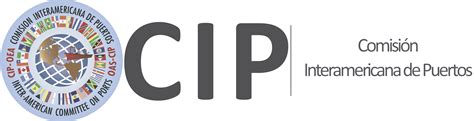 Lista de siglas	51.0 Introduction	61.1 Promulgación de documentos/firmas	61.2 Registro de cambios	71.3 Registro de distribución	82.0 Objetivo y alcance, descripción general de la situación y supuestos	92.1 Objetivo y alcance	92.2 Resumen de la situación	103.0 Organización y asignación de responsabilidades	114.0 Communicaciones	114.1 Objetivo	114.2 Principales mecanismos de comunicación	124.3 Actividades de comunicaciones	124.4 Notificaciones	134.5 Lista de contactos de comunicaciones de emergencia o desastre	145.0 Evaluación de riesgos	145.1 General	145.2 Evaluación del riesgo de desastres	145.3 Matriz de evaluación de riesgos	166.0 Plan de mantenimiento	187.0 Asuntos externos/partes interesadas	187.1 General	187.2 Preparación	187.3 Información pública	198.0 Protección/Seguridad pública	208.1 General	208.2 Problemas de seguridad relacionados con desastres y emergencias	208.3 Preparativos de seguridad relacionados con desastres y emergencias	218.4 Intercambio de recursos y requisitos de seguridad relacionados con desastres y emergencias 	218.5 Cambios en el nivel de protección	218.6 Medidas de respuesta de seguridad posteriores a una emergencia o un desastre	229.0 Seguridad y salud de los trabajadores	239.1 General	239.2 Preparación	2310.0 Anexo A: Dirección, control, coordinación y comunicaciones	2410.1 Objetivo	2410.2 Sistema de mando para incidentes	2410.3 Mando de incidentes	2410.4 Puesto de mando del incidente	2410.5 Equipo de gestión de incidentes	2511.0 Anexo B: Evaluación de daños	2511.1 Objetivo y alcance	2511.2 Priorización de la respuesta	2511.3 Daños al edificio	2611.4 Daños a la infraestructura	2611.5 Daños al muelle	2611.6 Daños a la infraestructura para el manejo de carga	2711.7 Daños al sistema de seguridad	2712.0 Anexo C: Recuperación del sistema de transporte marítimo	2812.1 Objetivo	2813.0 Anexo D: Extinción de incendios	2913.1 Alcance y objetivo	2913.2 Incendio pequeño	2913.3 Acciones iniciales en pequeños incendios	2913.4 Acciones iniciales en todos los demás incendios	2913.5 Operaciones portuarias durante/después de un incendio	2913.6 Control de acceso	3014.0 Anexo E: Evaluación masiva, búsqueda y rescate	3014.1 General	3014.2 Coordinación en el lugar del siniestro	3014.3 Preparativos de evacuación masiva	3115.0 Anexo F: Respuesta a incidentes de derrame de petróleo/materiales peligrosos	3215.1 General	3215.2 Preparación	3215.3 Respuesta	3216.0 Anexo G: Huracán/tormenta violenta	3316.1 General	3316.2 Temporada de preparación	3316.3 Temporada de huracanes	3316.4 Categorías de huracanes	3416.5 Descripción de huracanes	3517.0 Anexo H: Terremoto/tsunami	3517.1 Prioridades de la respuesta a terremotos/episodios sísmicos	3517.2 Seguridad	3517.3 Tratamiento de víctimas/bajas del personal	3617.4 Reanudación de las funciones portuarias	3617.5 Preparación para incidentes con gran número de víctimas	3618.0 Anexo I: Volcanes	3718.1 General	3718.2 Cenizas volcánicas	3718.3 Lava	3718.4 Preparación	3718.5 Respuesta posterior al incidente	3818.6 Evaluación de daños	3919.0 Anexo J: Incidente de terrorismo	3919.1 Prioridades de la respuesta a incidentes de terrorismo	3919.2 Seguridad	3919.3 Tratamiento de víctimas/bajas de personal	4019.4 Investigación/prueba forenses	4019.5 Reanudación de las actividades portuarias	4019.6 Preparación para incidentes que causan gran número de víctimas	4120.0 Anexo K: Seguridad cibernética	4120.1 General	4120.2 Preparación y prevención	4220.3 Datos de contacto para seguridad cibernética	4220.4 Notificación de incidentes de seguridad cibernética	4320.5 Respuesta a incidentes de seguridad cibernética	4321.0 Anexo L: Plan de emergencia para ocupantes	4421.1 General	4421.2 Instalación de NOMBRE DE LA ORGANIZACIÓN	4421.3 Dependencias conjuntas	4421.4 Elementos del plan de emergencia de ocupantes	4522.0 Anexo M: Capacitación en gestión de riesgo de desastres	4522.1 Capacitación individual	4522.2 Capacitación en todas las instalaciones	46ListA DE SIGLASCDEMA		Organismo del Caribe para la Gestión de Emergencia en Casos de DesastreCCTV		Televisión en circuito cerradoCDM		Gestión integral de desastres y emergenciasCIKR		Infraestructura crítica/recurso claveCIP		Comisión Interamericana de PuertosCISO		Oficial principal de seguridad de la informaciónEMS		Servicios médicos de emergenciaEOC		Centro de Operaciones de Emergencia (COE)FEMA		Agencia Federal para el Manejo de EmergenciasFSO		Oficial de seguridad de la instalación portuariaICS		Sistema de mando para incidentesIMT		Equipo de Gestión de IncidentesISPS		Protección de los buques y de las instalaciones portuarias (PBIP)IT		Tecnología de la informaciónMTS		Sistema de transporte marítimoMTSR		Recuperación del sistema de transporte marítimoOAS		Organización de los Estados Americanos (OEA)OEP		Plan de emergencia de ocupantesOSC		Coordinador en el lugar del siniestroPFSP		Plan de protección de la instalación portuariaPMAC		Asociación de gestión portuaria del CaribePPE		Equipo de protección personal (EPP)SAR		Búsqueda y salvamentoSEDI		Secretaría Ejecutiva para el Desarrollo IntegralUPS		Suministro ininterrumpido de energíaIntroduCCIÓNPromulgación de documentos/firmasEl presente Plan de Gestión Integral de Emergencias y Desastres de NOMBRE DE LA ORGANIZACIÓN entrará en vigor a partir de la fecha de su firma y estará en vigencia durante cuatro años. Durante su vigencia, el Plan se examinará anualmente y se efectuarán los cambios correspondientes a cualquier modificación en las instalaciones, el personal o la estructura de la gestión de desastres de NOMBRE DE LA ORGANIZACIÓN. El presente documento tiene la finalidad de orientar la preparación de respuestas y la gestión de desastres y emergencias que ocurran en las instalaciones de NOMBRE DE LA ORGANIZACIÓN y que afecten las funciones de NOMBRE DE LA ORGANIZACIÓN. El presente Plan ESTARÁ/NO ESTARÁ a disposición del público. El presente Plan ESTARÁ/NO ESTARÁ a disposición de las partes interesadas de la instalación portuaria. El presente Plan ESTARÁ/NO ESTARÁ disponible para otros organismos gubernamentales de gestión de emergencias.Firmado: ___________________		Fecha: ___________________Director portuario		Firmado: ___________________		Fecha_________________INTRODUCIR NOMBREDEL MINISTRO CORRESPONDIENTE	Registro de cambiosRegistro de cambiosRegistro de distribuciónLista de distribuciónOBJETIVO Y ALCANCE, DESCRIPCIÓN GENERAL DE LA SITUACIÓN Y SUPUESTOSObjetivo y alcanceEl presente Plan (Plan) de Gestión Integral de Desastres y Emergencias (CDM, por sus siglas en inglés) fue elaborado para NOMBRE DE LA ORGANIZACIÓN y se aplica a todo el personal, instalaciones y funciones bajo su ámbito de competencia. Cada una de las secciones y anexos del Plan deberá estar de acuerdo con los temas del Plan de NOMBRE DE PAÍS correspondientes en el ámbito nacional. Este Plan se centra en la gestión del riesgo de desastres en los entornos marítimo y portuario, y deberá integrarse en los planes de gestión de riesgos de desastres en el ámbito nacional.El presente Plan tiene el propósito de asegurar que se tomen las medidas adecuadas antes, durante e inmediatamente después de una emergencia que afecte a NOMBRE DE LA ORGANIZACIÓN. Si bien el Plan podría abordar indirectamente los aspectos relacionados con la recuperación a largo plazo de su personal, sus instalaciones y sus funciones, el Plan está dirigido principalmente a prestar asistencia a NOMBRE DE LA ORGANIZACIÓN en la etapa de preparación y respuesta a desastres y emergencias.El Plan fue elaborado en consulta con funcionarios de los siguientes organismos:Organismo del Caribe para la Gestión de Emergencias en Casos de Desastre (CDEMA)Asociación de Gestión Portuaria del Caribe (PMAC)División de Gestión de Riesgos de la Secretaría Ejecutiva para el Desarrollo Integral (SEDI) de la Organización de los Estados Americanos (OEA)Servicio de Guardacostas de los Estados UnidosAsociación Naviera del Caribe.El Plan fue elaborado en consulta con los siguientes planes y estudios sobre gestión de emergencias y gestión del riesgo de desastres:Estrategia CDEMA CDM 2014-2024Marco de Sendái para la Reducción del Riesgo de Desastres 2015-2030 de las Naciones UnidasPlan Federal Operativo de Respuesta a Emergencias de la Agencia Federal para el Manejo de Emergencias (FEMA) (edición más reciente)Marco Nacional de Recuperación de Desastres de FEMA (edición más reciente) Estudio de evaluación de la gestión del riesgo de desastres de la Comisión Interamericana de Puertos (CIP) de la OEA El/la NOMBRE DE LA ORGANIZACIÓN establece el presente Plan para prestar asistencia al personal de NOMBRE DE LA ORGANIZACIÓN a fin de prevenir los daños causados por desastres y emergencias, prepararse para la respuesta a desastres y emergencias y reanudar las operaciones portuarias tan pronto como sea posible después de un desastre o emergencia. El objetivo del Plan es ofrecer pautas y procedimientos para garantizar lo siguiente: Seguridad de la vida humanaMinimizar los daños causados ​​por un desastre o una emergencia.Reanudar las funciones de NOMBRE DE LA ORGANIZACIÓN tan pronto como sea posible después de un desastre o emergencia.Establecer procedimientos y designar una autoridad para la toma de decisiones relacionada con desastres o emergencias dentro de NOMBRE DE LA ORGANIZACIÓNProteger la información vital de la empresa.Resumen de la situaciónResumen del análisis de peligrosSegún el estudio de Evaluación de la Gestión y el Riesgo de Desastres de la OEA/CIP, se presentan, a continuación, los principales desastres que plantean amenazas constantes y recurrentes para los puertos de la región del Caribe:Huracanes/fenómenos meteorológicos extremosEpidemia /pandemiaIncendios en puertosDerrame de petróleo/productos químicosTsunami/terremotoIncidentes que causan gran número de víctimas/evacuaciónVolcanesSeguridad cibernéticaEvaluación de la capacidadEl Director del Puerto de NOMBRE DE LA ORGANIZACIÓN designará a una persona competente para que realice anualmente una evaluación interna de la Capacidad de Gestión Integral de Desastres. Esta evaluación estimará la capacidad de NOMBRE DE LA ORGANIZACIÓN de cumplir con los requisitos establecidos en el presente Plan. Se remitirá un informe de dicha evaluación al Director del Puerto, quien mantendrá una copia. Además, el Director del Puerto remitirá una copia del informe de evaluación anual al NOMBRE DEL MINISTERIO.Concretamente, la evaluación y el posterior informe deberán incluir, como mínimo, lo siguiente:Verificación de los bienes/recursos del Plan de Gestión Integral de Desastres y Emergencias (CDM) disponibles a partir del informe del año anterior y la situación de esos activos/recursos.Lista de nuevos bienes/recursos del CDM adquiridos desde el informe del año anterior y la situación de dichos bienes/recursos.Dificultades relacionadas con los recursos/bienes del CDM, tales como: mantenimiento, robo, suficiencia de abastecimiento y disponibilidad de personal para ejercicios, capacitación y simulacros.Ejercicios, capacitación y simulacros del CDM realizados desde el informe del año anterior y evaluación de esos ejercicios, capacitación y simulacros.Rotación de personal desde el informe del año anterior en lo que respecta a la capacidad del CDM de NOMBRE DE LA ORGANIZACIÓN.Descripción general de la mitigaciónAlgunos desastres nunca se pueden prevenir, tales como los desastres naturales. Otros desastres que pueden afectar a NOMBRE DE LA ORGANIZACIÓN no están en su ámbito de competencia, tales como epidemias/pandemias, incidentes con gran número de víctimas/evacuaciones de cruceros o derrames de petróleo de un barco visitante, pero pueden requerir una respuesta de emergencia de NOMBRE DE LA ORGANIZACIÓN. No obstante, NOMBRE DE LA ORGANIZACIÓN se esforzará por mitigar los daños causados ​​por desastres, así como las repercusiones en las operaciones portuarias, mediante una planificación y preparación eficaces. Supuestos para fines de planificaciónAl redactarse el Plan, se tuvieron en cuenta los siguientes supuestos:Si bien la gestión del riesgo de desastres es una prioridad nacional y una prioridad de la organización, NOMBRE DE LA ORGANIZACIÓN siempre deberá realizar la planificación de la gestión del riesgo de desastres para el puerto en un entorno de recursos limitados.El presente Plan de NOMBRE DE LA ORGANIZACIÓN está de acuerdo con los planes que cubren los mismos temas en el ámbito nacional. Todos los cambios en el plan/los planes a nivel nacional se incorporarán en el presente Plan, según corresponda.Debido a la geografía y a las condiciones climáticas, NOMBRE DEL PAÍS y NOMBRE DE LA ORGANIZACIÓN continuarán estando sujetos a huracanes y a fenómenos meteorológicos extremos.Los productos derivados del petróleo continuarán enviándose dentro y fuera de la instalación de NOMBRE DE LA ORGANIZACIÓN.Los barcos cruceros y turísticos continuarán amarrándose en las instalaciones de NOMBRE DE LA ORGANIZACIÓN y continuarán siendo de importancia fundamental para la economía de NOMBRE DEL PAÍS.  Las instalaciones de NOMBRE DE LA ORGANIZACIÓN son y continuarán siendo utilizadas como puerto de carga principal de NOMBRE DEL PAÍS.El comercio marítimo será un motor impulsor del comercio nacional.El comercio marítimo y las industrias afines representarán una fuente de empleo importante. El comercio marítimo seguirá siendo un importante vínculo entre NOMBRE DEL PAÍS y el mundo exterior.Las instalaciones de NOMBRE DE LA ORGANIZACIÓN serán un punto principal de entrada para la respuesta y recuperación ante desastres y emergencias a nivel nacional y, por lo tanto, la respuesta portuaria y la reanudación de las operaciones portuarias constituyen una prioridad nacional.OrganizaCIÓN Y ASIGNACIÓN DE RESPONSABILIDADES[Guía: adaptar los siguientes puntos a las circunstancias de su organización]. Director del puerto: encargado de la gestión general de desastres y emergencias de NOMBRE DE LA ORGANIZACIÓNDirector de operaciones: encargado de implementar las directrices de operaciones portuarias relacionadas específicamente con NOMBRE DE LA ORGANIZACIÓN en el Plan y organizar la reanudación de las operaciones portuarias lo más rápido posible después de una emergencia o desastre.Oficial de seguridad de la instalación portuaria (FSO, por sus siglas en inglés): encargado de planificar los equipos y sistemas de seguridad adecuados para mantener la seguridad antes y durante una emergencia o desastre y restaurar las condiciones de seguridad adecuadas posteriormente a una emergencia o desastre.Todo el personal de NOMBRE DE LA ORGANIZACIÓN tiene la responsabilidad de conocer este Plan, así como las tareas de emergencia o desastre que les hayan sido asignadas.Comunicaciones[Guía: Esta sección describe los protocolos de comunicación y los procedimientos de coordinación utilizados antes, durante y después de una emergencia y desastre. Se analizan los métodos de comunicación y la integración de las comunicaciones en la red de comunicaciones sobre desastres a nivel regional o nacional. No describe el hardware de comunicaciones ni los procedimientos específicos que se encuentran en las directrices del departamento. Los planificadores deben determinar y resumir los distintos planes de comunicaciones con compatibilidad operacional [interoperables]. Esta sección puede ampliarse como un anexo y generalmente se complementa con guías de comunicación y guías prácticas].ObjetivoLa comunicación eficaz es fundamental para prepararse, responder y recuperarse de un incidente de desastre. Esta sección describe el régimen de comunicación de la organización y cómo se integra a través de todas las partes interesadas. La comunicación operativa eficaz garantizará que NOMBRE DE LA ORGANIZACIÓN mantenga la capacidad para:Garantizar la capacidad de comunicarse con la comunidad de respuesta a emergencias y las comunidades afectadas y establecer comunicaciones de voz y datos que puedan funcionar de manera compatible con el Gobierno nacional/local, los equipos de respuesta inicial y otras organizaciones de apoyo/respuesta, según corresponda.Restablecer una infraestructura de comunicaciones dentro de las áreas afectadas que sea suficiente para apoyar las actividades de respuesta en curso y la transición hacia la recuperación.Restablecer las redes críticas de información, incluidas las redes de intercambio de información sobre seguridad cibernética, para informar acerca de la visualización del entorno, posibilitar la respuesta a incidentes y respaldar la resiliencia de los sistemas más importantes.Principales mecanismos de comunicación[Guía: determinar los principales métodos/recursos de comunicación utilizados. Algunos ejemplos de métodos de comunicación incluyen telecomunicaciones (teléfonos fijos, teléfonos celulares / móviles, radio o comunicaciones por satélite (tanto de voz como de datos)).] A continuación, se presentan los tipos de comunicaciones que NOMBRE DE LA ORGANIZACIÓN podría utilizar antes, durante y después de una emergencia o desastre. NOMBRE DE LA ORGANIZACIÓN deberá ser capaz de utilizar todos los métodos siguientes de comunicación, según las circunstancias específicas de la emergencia o el desastre.Redes públicas de telecomunicaciones, incluidos los servicios de teléfono (fijo y móvil), fax, Internet y datos.Red de radio de alta frecuenciaRedes de muy alta frecuencia (VHF) y de frecuencia ultra alta (UHF)Teléfonos satelitalesComunicaciones de datos por satéliteActividades de comunicaciones Preparación para emergencias o desastres [Guía: adaptar esta lista a las circunstancias de su organización]. NOMBRE DE LA ORGANIZACIÓN ejecutará regularmente las siguientes acciones en materia de comunicaciones:Verificar la disponibilidad de medios para las comunicaciones de emergencia.Realizar controles de mantenimiento de rutina de todos los equipos pertinentes de acuerdo al plan de mantenimiento.Elaborar una lista de estaciones para que funcionen como controladores de red, si se trata de una situación de varios puertos.Realizar un control periódico de las comunicaciones con otros participantes de la red.Mantener un registro de control de las comunicaciones, incluida la fecha y hora, la organización y la calidad de la comunicación.Asegurarse de que existan contratos de servicio válidos vigentes para las comunicaciones por satélite, Internet y cualquier otro servicio de comunicaciones de emergencia que dependa de proveedores externos.Realizar ejercicios periódicos (al menos anualmente) de las comunicaciones internas o nacionales para probar el flujo de información entre las partes internas y externas.Realizar ejercicios de comunicación periódicamente (al menos una vez al año) que incluyan a los principales participantes de la organización que hagan uso de todos los métodos de comunicación.Realizar simulacros trimestrales y ejercicios anuales de equipos y procedimientos de comunicaciones.Emergencia o desastre inminente[Guía: adaptar esta lista a las circunstancias de su organización]. Cuando un desastre sea inminente, NOMBRE DE LA ORGANIZACIÓN ejecutará las siguientes acciones en materia de comunicaciones:Verificar el estado de funcionamiento de todos los equipos e instalaciones de apoyo a las comunicaciones (incluidos los equipos y suministros de respaldo).Determinar quiénes son los supervisores de red que se encontrarán en servicio durante las fases de alerta y respuesta, y confirmar su disposición para actuar.Realizar verificaciones de radio con todas las estaciones que deban participar en la respuesta.Activar procedimientos de llamados o confirmar la disponibilidad del personal clave para el funcionamiento de radio, manejo de mensajes, apoyo técnico, etc.Verificar la disponibilidad de los artículos necesarios, tales como libretas de mensajes, comida, agua, etc.Si se encuentra en el área amenazada, proteger el equipo y las instalaciones de comunicaciones a fin de minimizar daños.Confirmar la disponibilidad y operatividad de los paquetes de comunicaciones para su posible despliegue.Establecer contacto con las autoridades nacionales/regionales y acordar los procedimientos de comunicación durante y después del incidente.Durante una emergencia o desastre[Guía: adaptar esta lista a las circunstancias de su organización].Durante un desastre, NOMBRE DE LA ORGANIZACIÓN ejecutará las siguientes acciones:Mantener el control de la red durante el incidente.Supervisar los canales de comunicación designados para que se reciban los correspondientes mensajes, tales como solicitudes de asistencia.Si se encuentra en el área afectada y puede funcionar, presentar actualizaciones periódicas sobre el incidente y las condiciones.Enviar todos los mensajes recibidos al controlador de mensajes (o equipo) designado para su registro y encaminamiento.Examinar los informes de la situación y determinar los posibles requisitos de respuesta.Preparar y difundir actualizaciones a los socios clave, incluidos los departamentos de emergencia nacionales y locales, y las agencias/organizaciones de recursos.Preparar y difundir actualizaciones a los principales socios regionales, según corresponda.Inmediatamente después de una emergencia o desastre[Guía: adaptar esta lista a las circunstancias de su organización]. Durante un desastre NOMBRE DE LA ORGANIZACIÓN ejecutará las siguientes acciones en materia de comunicaciones:De ser necesario, restablecer las comunicaciones con los organismos/equipos de respuesta inicial nacionales/localesPresentar una evaluación inicial de la situación al equipo de gestión de emergencias de la organización y a la organización nacional y regional, y solicitar asistencia externa (si se requiere)Establecer o restablecer la comunicación con las partes interesadas.De ser necesario, poner en funcionamiento los equipos de comunicaciones de emergencia.Establecer contacto con cualquier centro nacional de operaciones de emergencia después de la puesta en funcionamiento.De ser necesario, restablecer el centro de comunicaciones (incluido el equipo de radio y satélite)Notificaciones[Guía: en esta sección, se describe el proceso de la organización para las notificaciones de emergencia o desastre. Adaptar el lenguaje sugerido a las circunstancias de su organización.] Cualquier persona dentro de NOMBRE DE LA ORGANIZACIÓN que determine la existencia de una emergencia deberá crear una notificación, según el procedimiento de notificación de emergencia de NOMBRE DE LA ORGANIZACIÓN para activar la alarma de emergencia a través de los pulsadores y/o el sonido de alarma, a fin de dar inicio al plan de emergencia.La persona que anuncia la emergencia debe suministrar la siguiente información:Nombre de la persona que informaInformación de contacto en caso de que se corten las llamadas/comunicacionesTipo y magnitud de la emergenciaUbicación exacta de la emergencia con puntos de referenciaSi hay personas heridas y/o afectadasIdentificar equipos y/o instalaciones que hayan sido afectados.Una vez realizada la notificación, trasladarse a un lugar seguro.Lista de contactos de comunicaciones de emergencia o desastre[Guía: incluir en el siguiente cuadro la ubicación y el número de teléfono de los contactos]. evaluación de riesgosGeneralLa evaluación del riesgo de desastres es un proceso que determina la naturaleza y el alcance de dicho riesgo, mediante el análisis de peligros y la evaluación de las condiciones de vulnerabilidad que existen en las instalaciones de NOMBRE DE ORGANIZACIÓN que podrían causar daños al personal, la propiedad, el equipo y las funciones de la instalación portuaria, así como al medio ambiente.Evaluación del riesgo de desastresA continuación, se presentan los pasos a seguir para la evaluación del riesgo de desastres:Evaluación de peligrosEvaluación de vulnerabilidadesEvaluación de capacidadesPercepción de la evaluación de riesgosEvaluación de consecuencias. Evaluación de peligrosNOMBRE DE LA ORGANIZACIÓN deberá realizar un estudio para determinar el tipo de peligros que han ocurrido anteriormente en sus locales o que probablemente ocurran en el futuro. Al considerar los tipos de peligros, también es necesario considerar lo siguiente para cada peligro determinado:FrecuenciaEstacionalidadMagnitudIntensidad y extensiónCausas.Evaluación de vulnerabilidades[Guía: adaptar la lista de funciones críticas a las circunstancias de su organización.] El personal directivo de NOMBRE DE LA ORGANIZACIÓN determinará las funciones críticas que cumple el puerto, así como las instalaciones, los equipos y los sistemas que desempeñan esas funciones críticas. Algunos ejemplos de funciones críticas son:Amarre de embarcacionesImportación de bienes fungibles críticos, incluidos los artículos de socorro durante emergenciasExportación de artículos de importancia económica crítica (principales recursos financieros de INTRODUCIR PAÍS)Transferencia de la carga desde la embarcación a los camiones y al destino, y viceversaTurismo (como factor económico crítico)CrucerosTiendas turísticas, cafeterías, etc.  Amarre de embarcaciones de la Armada, el Servicio de Guardacostas y la PolicíaMantenimiento del Código Internacional para la Protección de Buques y de las Instalaciones Portuarias (PBIP) para la continuidad de las funciones portuarias.NOMBRE DE LA ORGANIZACIÓN determinará las instalaciones, el equipo y los sistemas críticos de la instalación portuaria que podrían estar expuestos a los peligros establecidos en la evaluación de peligros.Los datos históricos pueden ser útiles para determinar cuáles de las instalaciones, equipos y sistemas críticos resultaron dañados y en qué medida se dañaron en desastres y emergencias anteriores.Evaluación de capacidades [Guía: adaptar la lista de capacidades a las circunstancias de su organización]. NOMBRE DE LA ORGANIZACIÓN determinará las fortalezas y los recursos disponibles para reducir el nivel de riesgo o los efectos de un desastre. Los recursos se evaluarán a través del análisis de las fortalezas disponibles, la construcción, la geografía, la experiencia del personal, el equipo, la infraestructura y los preparativos existentes. Esta evaluación debe incluir la información sobre cuán pronto se podrían movilizar los recursos determinados y durante cuánto tiempo se puede esperar que permanezcan en funcionamiento.Las capacidades de NOMBRE DE LA ORGANIZACIÓN incluyen:Código de construcción para huracanes de las instalaciones de NOMBRE DE LA ORGANIZACIÓNSistemas eléctricos redundantesUn Plan CDM maduroPersonal capacitado en el Plan CDM Plan de protección de la instalación portuaria maduro (PFSP)Personal capacitado en protección de la instalación portuaria (PFSP)Sistemas de seguridad redundantesUbicación del puerto con relación a las montañas locales, lado de sotavento con respecto a las condiciones meteorológicas imperantes, etc.Equipo de protección personal (EPP) / reservas de recursos de higiene.Múltiples muelles / amarresMúltiples puntos para el acceso de vehículos a la instalación portuariaCapacidad de recibir, organizar, contabilizar y distribuir suministros de socorro de manera eficiente.Evaluación de consecuenciasEl paso final en la evaluación del riesgo de desastres es la evaluación de las consecuencias, lo cual implica la combinación del tipo de peligro/incidente con la vulnerabilidad, mitigado por la evaluación de capacidades. La evaluación de consecuencias responde a la pregunta:Si X (peligro/incidente) le sucede a Y (equipo / instalación) y nos hemos preparado al grado Z (planes vigentes, personal capacitado), ¿cómo afectará esto la capacidad de NOMBRE DE LA ORGANIZACIÓN para desempeñar sus funciones críticas?Matriz de evaluación de riesgos[Guía: esta sección describe una matriz para cuantificar la evaluación del riesgo de desastres. Si bien el producto final de la matriz presentada a continuación es un número discreto, debe recordarse que el proceso es una labor de cuantificación de un proceso inherentemente subjetivo. No obstante, es una herramienta valiosa para determinar la inversión de recursos de preparación para que NOMBRE DE LA ORGANIZACIÓN sea más resistente a desastres y emergencias.] NOMBRE DE LA ORGANIZACIÓN realizará una evaluación anual de los riesgos que enfrenta en materia de desastres y emergencias. Esta evaluación deberá incluir los posibles peligros, la vulnerabilidad de NOMBRE DE LA ORGANIZACIÓN a esos peligros, la capacidad de respuesta de NOMBRE DE LA ORGANIZACIÓN específicamente con respecto a esos peligros y las consecuencias de dichos peligros para NOMBRE DE LA ORGANIZACIÓN.EVALUACIÓN DEL RIESGO DE EMERGENCIAS / DESASTRES CLASIFICACIÓN DEL RIESGO:					1				2				3					4				5PLAN DE MANTENIMIENTO[Guía: adaptar la lista a las circunstancias de su organización]. El Director del Puerto convocará una reunión anual del personal pertinente de NOMBRE DE LA ORGANIZACIÓN para examinar y actualizar el Plan. Entre algunos de los elementos que podrían actualizarse se encuentran:Cambios en los equipos de operaciones Cambios en la situación de seguridad Construcción de nuevas instalacionesNuevos requisitos regulatoriosCambios organizativos de NOMBRE DE LA ORGANIZACIÓNInformación sobre contactos de personalEl presente Plan será revisado anualmente por el personal directivo de la instalación portuaria. Todos los cambios realizados después de la revisión anual se anotarán en el registro de cambios. El Plan actualizado deberá estar firmado y fechado de conformidad con los cambios más recientes. La distribución del Plan actualizado se realizará de acuerdo con la Sección 1 del presente Plan.ASUNTOS EXTERNOS / PARTES INTERESADASGeneral[Guía: seleccionar las partes de esta sección que correspondan a su organización. Adaptar el lenguaje de las listas de las secciones restantes a las circunstancias de su organización.] NOMBRE DE LA ORGANIZACIÓN es una [instalación gubernamental] / [instalación privada que funciona bajo una concesión gubernamental] / [instalación privada que presta un servicio público]. Como tal, NOMBRE DE LA ORGANIZACIÓN tiene la responsabilidad de mantener la confianza del público teniendo en cuenta la percepción del público y de las principales partes interesadas de que NOMBRE DE LA ORGANIZACIÓN continúa prestando un servicio público.Además, toda respuesta a un desastre o emergencia incluirá organismos y/o partes interesadas fuera de NOMBRE DE LA ORGANIZACIÓN. Las relaciones entabladas en un momento de estabilidad ayudarán a las relaciones laborales durante un momento de crisis.NOMBRE DE LA ORGANIZACIÓN incluirá, según corresponda, a las partes interesadas externas en los ejercicios anuales.PreparaciónRutinaDado que para NOMBRE DE PAÍS es necesario contar con el funcionamiento del puerto para mantener un nivel de turismo estable, así como para el ingreso de suministros de socorro y respuesta a emergencias durante situaciones de emergencia y desastre, la comunicación entre NOMBRE DE LA ORGANIZACIÓN y los altos funcionarios gubernamentales encargados del proceso decisorio de NOMBRE DE PAÍS es vital para que las altas autoridades de NOMBRE DE PAÍS puedan tomar decisiones sensatas e informadas durante momentos de desastre y emergencia. Por lo tanto, NOMBRE DE LA ORGANIZACIÓN contará con la participación de altas autoridades gubernamentales encargadas de la toma de decisiones para establecer los Elementos Críticos de Información mutuamente acordados que son necesarios para las altas autoridades gubernamentales encargadas de tomar de decisiones durante desastres y emergencias. Algunos ejemplos de Elementos Críticos de Información necesarios para las altas autoridades gubernamentales incluyen:RutinaEstado de la preparación de NOMBRE DE LA ORGANIZACIÓN para situaciones de desastres o emergencias.Necesidades/carencias con respecto a la preparación y respuesta ante desastres y emergencias, y solicitudes de recursos de NOMBRE DE LA ORGANIZACIÓN para que las autoridades gubernamentales encargadas de tomar decisiones subsanen esas necesidades/carencias.Vulnerabilidades actuales de largo plazo (es decir, estándares actuales de construcción de instalaciones, configuración geográfica de la instalación portuaria) y planes de mitigación de NOMBRE DE LA ORGANIZACIÓN para esas vulnerabilidades.Respuesta posterior a un desastre/emergenciaEvaluación de daños de NOMBRE DE LA ORGANIZACIÓNEstado de funcionamiento del puerto NOMBRE DE LA ORGANIZACIÓNNecesidades/carencias de NOMBRE DE LA ORGANIZACIÓN para la reanudación del pleno funcionamiento del puertoFecha/hora estimada para la reanudación del pleno funcionamiento de NOMBRE DE LA ORGANIZACIÓN.NOMBRE DE LA ORGANIZACIÓN se pondrá en contacto periódicamente con el público y con las principales partes interesadas. Algunos ejemplos de público y partes interesadas importantes en este contexto podrían incluir:La comunidad de los alrededores de la instalación portuariaGobierno/representantes electosProveedores que prestan servicios a la instalación portuariaFuncionarios gubernamentales que desempeñan una función reguladora sobre el puerto (con inclusión de funcionarios de organismos regionales e internacionales)Sindicatos que realizan trabajos en la instalación portuariaFamiliares /parientes del personal portuarioGrupos de vigilancia ambiental.Emergencia o desastre inminenteSi se sabe o se sospecha que un desastre o emergencia es inminente, NOMBRE DE LA ORGANIZACIÓN deberá contar con la participación de partes interesadas específicas que puedan participar en la labor de respuesta, que puedan solicitar asistencia a NOMBRE DE LA ORGANIZACIÓN o que puedan supervisar el puerto desde una perspectiva de jerarquía gubernamental o regulatoria.La información que se deberá intercambiar con las partes interesadas cuando un desastre o una emergencia sea inminente puede incluir:Estado de preparación de la instalación portuariaSolicitudes de recursos actuales / previstas por NOMBRE DE LA ORGANIZACIÓNRecursos disponibles para otros organismos (si NOMBRE DE LA ORGANIZACIÓN puede hacerlo).Etapa posterior a la emergencia o desastre Después de un desastre o emergencia, NOMBRE DE LA ORGANIZACIÓN deberá comunicarse nuevamente con las correspondientes partes interesadas.La información que se intercambia con las partes interesadas después de que haya pasado un desastre o una emergencia puede incluir:Resultados de la evaluación de daños a la instalación portuariaContabilización del personal de NOMBRE DE LA ORGANIZACIÓN (se aplica dentro de la jerarquía gubernamental)Estado del puerto (puede ser útil informar a los medios de comunicación para lograr una difusión más amplia)Asistencia a otras agencias (si NOMBRE DE LA ORGANIZACIÓN tiene la capacidad de hacerlo)Solicitar recursos para responder.Información pública[Guía: adaptar las listas a las circunstancias de su organización]. Dado que NOMBRE DE LA ORGANIZACIÓN es una entidad pública, tiene la obligación de mantener la confianza pública. Por lo tanto, NOMBRE DE LA ORGANIZACIÓN hará un uso cuidadoso de varios medios de comunicación como vías a través de las cuales divulgar información sobre un desastre o emergencia que afecte a NOMBRE DE LA ORGANIZACIÓN. Los posibles medios de comunicación incluyen:TelevisiónRadioPeriódicosRedes sociales.La posible información que se publicará incluye:Estado de funcionamiento del puertoCierres para el personal de NOMBRE DE LA ORGANIZACIÓNSituación de la respuesta a la emergencia o desastreActualizaciones adicionales sobre la situaciónNOMBRE DE LA ORGANIZACIÓN designará a una persona que se encargará de coordinar las declaraciones públicas y actuará como punto único de comunicación con los medios mencionados anteriormente.PROTECcIÓN/SEGURIDAD PÚBLICAGeneralUno de los principales objetivos del Código Internacional para la Protección de los Buques y las Instalaciones Portuarias - PBIP - (ISPS, por sus siglas en inglés) es garantizar la seguridad de los buques y puertos. NOMBRE DE LA ORGANIZACIÓN actuará de conformidad con las medidas de seguridad detalladas en el plan de protección de la instalación portuaria (PFSP) para el nivel de protección comunicado por la Autoridad Designada. El PFSP de NOMBRE DE LA ORGANIZACIÓN se basa en las directrices del Código Internacional para la Protección de los Buques y las Instalaciones Portuarias.Si bien el Código Internacional para la Protección de los Buques y las Instalaciones Portuarias explica las pautas en materia de protección, el Código guarda silencio con respecto al tema de mantener la protección durante y después de una emergencia. Por lo tanto, corresponde al personal de NOMBRE DE LA ORGANIZACIÓN planificar las medidas de seguridad, aunque sean temporales, durante y después de una emergencia.Problemas de seguridad relacionados con desastres y emergenciasSegún la naturaleza y la escala de un desastre o emergencia, NOMBRE DE LA ORGANIZACIÓN puede verse en la situación de mantener el Plan de Protección de Instalación Portuaria (PFSP) y, por lo tanto, cumplir con las pautas del Código Internacional para la Protección de los Buques y las Instalaciones Portuarias. A continuación, se presentan los tipos de daños a la infraestructura de seguridad que NOMBRE DE LA ORGANIZACIÓN podría sufrir durante y después de una emergencia:[Guía: adaptar la lista a las circunstancias de su organización]. Daños a la infraestructura eléctrica que podrían afectar la capacidad de los equipos de seguridad electrónicos, tales como:Control de accesos por tarjetas de proximidadSistemas de televisión de circuito cerradoAlumbrado de seguridadComunicaciones inalámbricasEl ataque de un vehículo hostil en una entrada puede dejar sin efecto la eficacia de las puertas y barreras e infligir lesiones al personal de seguridad.Árboles u otros escombros pueden destruir las vallas que rodean el perímetro de la instalación.Los postes que albergan alumbrado, antenas de comunicación y/o cámaras podrían derrumbarse.Cierres de carreteras que impidan que el personal de seguridad encargado del socorro llegue a las instalaciones.Los funcionarios de seguridad (o sus familias) pueden verse afectados por la emergencia de manera tal que no puedan cumplir con sus funciones de seguridad.Preparativos de seguridad relacionados con desastres y emergenciasPara mantener el PFSP durante y después de emergencias/desastres, es fundamental que NOMBRE DE LA ORGANIZACIÓN que se mantenga lo siguiente:[Guía: adaptar esta lista a las circunstancias de su organización]. Sistema de recuperación del personal de seguridad.Suministro de energía eléctrica alternativo [generador de reserva fijo o generadores portátiles] que sea suficiente como para alimentar el alumbrado de seguridad, las medidas de control de puertas, las comunicaciones de seguridad.Equipos móviles para el control de accesos, tales como cercas portátiles, portones, barreras de tráfico, etc.Sistema de alumbrado alternativo suficiente para hacer funcionar el (los) punto (s) de control de acceso y la vigilancia del perímetro.Realizar el mantenimiento del equipo de emergencia, incluida la coordinación con los proveedores de servicios de ser necesario.Realizar los simulacros trimestrales y ejercicios anuales del PFSP, con inclusión de posibles escenarios de daños ocasionados a componentes del sistema de seguridad.Intercambio de recursos y requisitos de seguridad relacionados con desastres y emergencias[Guía: adaptar esta lista a las circunstancias de su organización]. NOMBRE DE LA ORGANIZACIÓN tiene acuerdos de intercambio de recursos con países vecinos en caso de desastres o emergencias. Los recursos de seguridad que se intercambian incluyen:Personal de seguridadGeneradores de emergencia para equipos y operaciones de seguridad.Dispositivos móviles para el control de accesos, tales como cercas portátiles, puertas y barreras de tráfico.NOMBRE DE LA ORGANIZACIÓN El oficial de seguridad de la instalación portuaria deberá asesorar al Director/la Administración del Puerto sobre las necesidades de recursos para adherirse al Código Internacional para la Protección de los Buques y las Instalaciones Portuarias durante y después de emergencias/desastres.Cambios en el nivel de protección La naturaleza de la emergencia/desastre puede dictar el nivel de protección necesario para NOMBRE DE LA ORGANIZACIÓN. Por ejemplo, un desastre natural, como un huracán o una inundación, puede no requerir cambios en el nivel de seguridad, mientras que un desastre antrópico, tal como un acto de terrorismo, puede requerir un aumento del nivel de protección. Otros tipos de desastres/emergencias, como incendios, pueden o no requerir una evaluación del nivel de seguridad, según sea la causa del desastre/emergencia (ya sea accidental o deliberada).Las acciones y medidas de seguridad específicas requeridas para cada nivel de protección se detallan en el PFSP de NOMBRE DE LA ORGANIZACIÓN. Teniendo en cuenta que, según la naturaleza de la emergencia/desastre y los daños que sufra el sistema de seguridad portuario, la plena aplicación de las medidas que se describen en PFSP podría no ser factible, a continuación, se presentan algunas medidas que pueden implementarse durante/después de una emergencia/desastre:Nivel de protección 1 (Normal): este es el nivel de riesgo para el cual las medidas de protección se deben mantener durante un período indefinido. En otras palabras, estas son las medidas de protección normales y cotidianas.Posibles medidas de protección adicionales en el Nivel 1 (Normal) durante/después de una emergencia/desastre:Barreras temporales para mantener la seguridad del perímetroVerificaciones manuales de identificación en el control de accesoSuministro alterno de energía eléctrica para el alumbrado y las comunicaciones de seguridad.Nivel de protección 2 (Intensificado): este nivel de riesgo indica que la instalación puede estar en peligro, pero no se ha identificado un objetivo específico. Se esperaría que se mantengan las medidas de seguridad adicionales que activan los sistemas, la infraestructura y los procesos de seguridad durante un período de tiempo prolongado.Posibles medidas de protección adicionales de nivel 2 (intensificado) durante/después de una emergencia/desastre: Obstáculos temporales para mantener la seguridad del perímetro Verificaciones de identificación manual en el control de accesos Suministro eléctrico alternativo para el alumbrado y las comunicaciones de seguridadPersonal de seguridad adicional que se pueda mantener durante dos o tres semanasEn caso de que se dañen los sistemas de seguridad de las instalaciones, el PFSO deberá considerar la posibilidad de que los buques visitantes mantengan un nivel de seguridad más alto. Nivel de protección 3 (Excepcional): la amenaza de un acto ilegal contra la instalación es inminente. La información de inteligencia puede indicar una amenaza específica. Las medidas de seguridad adicionales que activan los sistemas, la infraestructura y los procesos de seguridad no deben mantenerse durante un período de tiempo prolongado.Posibles medidas de protección adicionales en el nivel 2 (Intensificado) durante/después de una emergencia/desastre: Barreras temporales para mantener la seguridad del perímetro Verificaciones manuales de identificación para el control de accesos Suministro eléctrico alternativo para el alumbrado y las comunicaciones de seguridad Personal de seguridad adicional a un nivel sostenible durante dos o tres díasRestringir el movimiento de carga en el puerto (según la urgencia de los suministros de socorro)Restringir el personal portuario al mínimo para prestar los servicios de abastecimiento de artículos de socorro urgentes. En caso de que se dañen los sistemas de seguridad de la instalación, el PFSO considerará la posibilidad de que los barcos visitantes mantengan un nivel de seguridad más alto. Medidas de respuesta de seguridad posteriores a una emergencia o un desastre [Guía: adaptar esta lista a las circunstancias de su organización]. Después de una situación de emergencia/desastre, el oficial de seguridad de la instalación portuaria (FSO) deberá tomar las siguientes medidas. Es importante tener en cuenta que las siguientes acciones no son excluyentes y que la demora en lograr una de las siguientes acciones no retrasará la búsqueda de cualquier otro elemento de la lista. Determinar el estado de salud/seguridad del personal de seguridad en servicio. Determinar el estado de salud/seguridad del personal que no está en servicio.Transitar por todo el perímetro para inspeccionar el estado de las vallas/los muros Revisar si hay daños en las puertas/puntos de acceso que puedan afectar la capacidad de controlar los accesos.Probar todas las funciones de seguridad eléctrica para determinar la operatividad AlumbradoCámarasControl electrónico de accesosComunicacionesSi fuera necesario, erigir medidas perimetrales temporales. Si fuera necesario, reintegrar al personal de seguridad adicional, aunque deberá tenerse en cuenta que la fase de respuesta al desastre puede durar un período de varios días/semanas antes de llamar a todo el personal de forma inmediata.Determinar si el nivel de seguridad debe elevarse debido a la emergencia/desastre.SEGURIDAD Y SALUD DE LOS TRABAJADORES GeneralLos puertos presentan riesgos ampliamente reconocidos en materia de salud y seguridad para el personal. Esos peligros de seguridad se encuentran en el Plan de Seguridad de NOMBRE DE LA ORGANIZACIÓN y no están cubiertos en este Plan. Sin embargo, esos mismos peligros de seguridad en un puerto pueden verse agravados por desastres naturales o antrópicos. Las mejores prácticas en materia de seguridad para mitigar los peligros del entorno laboral portuario en circunstancias normales pueden ser más difíciles de implementar, a saber: Es posible que el equipo de protección personal (EPP) normal no esté disponible Es posible que el curso habitual del tráfico esté bloqueado Es posible que la supervisión de seguridad normal no esté disponible PreparaciónRutinaPor lo general, la preparación para desastres se puede realizar al mismo tiempo que las tareas normales. Por lo tanto, los peligros de seguridad laboral que enfrenta el personal de NOMBRE DE LA ORGANIZACIÓN durante la preparación para un desastre son los mismos que el personal enfrentaría durante sus tareas laborales normales. Por ejemplo, el mantenimiento de los equipos de emergencia en un entorno sin crisis es el mismo que el mantenimiento de los equipos operativos. La capacitación estándar sobre seguridad y salud de los trabajadores debe incluir los posibles peligros causados ​​por desastres naturales o antrópicos. El comité de seguridad permanente de NOMBRE DE LA ORGANIZACIÓN se reunirá inicialmente para determinar peligros específicos/previstos en la instalación portuaria del NOMBRE DE LA ORGANIZACIÓN para diferentes tipos de desastres y crear procedimientos de mitigación. Después de esa reunión inicial, el comité de seguridad se reunirá anualmente para revisar y actualizar esta sección. Desastre inminenteEn algunas ocasiones NOMBRE DE LA ORGANIZACIÓN tendrá conocimiento de la inminencia de un desastre. Durante esos períodos, NOMBRE DE LA ORGANIZACIÓN realizará los preparativos finales para minimizar el daño a la instalación y permitir una recuperación rápida. Sin embargo, esos períodos presentan condiciones de seguridad laboral diferentes a las condiciones de los períodos no críticos. Algunas condiciones de seguridad laboral adicionales para considerar cuando un desastre/emergencia es inminente incluyen:El clima de urgencia que hace que el personal pase por alto las prácticas de seguridad habitualesFuncionarios de personal que reemplazan al personal ausente y que no están familiarizados con los equipos/sistemas.Movimiento de equipo pesado (generadores, barreras, etc.)Tráfico de vehículos más intenso de lo normal.RespuestaEn un entorno posterior a un desastre, las condiciones de seguridad laboral en la instalación portuaria de NOMBRE DE LA ORGANIZACIÓN pueden ser radicalmente diferentes a las que existían previamente al desastre.  NOMBRE DE LA ORGANIZACIÓN deberá considerar los factores que pueden causar condiciones laborales peligrosas en el puerto luego de un desastre/emergencia, tales como:EscombrosEdificios con daños estructuralesDaños en la superficie de los muelles/carreterasCables eléctricos expuestos Alcantarillado expuestoDerrames de cargas de productos peligrosos Contenedores/superficies de carga [paletas] apilados de manera inestable. AnEXO A: DirecCIÓN, control, coordinaCIÓN Y COMUNICACIONES[Guía: esta sección describe/determina el proceso de gestión de respuesta ante incidentes. Dos de las estructuras más comunes de respuesta ante incidentes son: el Sistema de Mando para Incidentes (ICS, por sus siglas en inglés) y la estructura de Oro, Plata y Bronce (GSB, por sus siglas en inglés). El presente Plan emplea la estructura de Sistema de Mando para Incidentes (ICS).] ObjetivoEl enfoque estandarizado del ICS fue concebido para abordar la coordinación de incidentes en el lugar de los hechos entre múltiples organismos e instituciones de respuesta. El sistema ICS trabaja conjuntamente con los Centros de Operaciones de Emergencia nacionales y subnacionales de acuerdo con los arreglos establecidos.  NOMBRE DE LA ORGANIZACIÓN se integrará con las estructuras de gestión de incidentes nacionales, según corresponda.Sistema de mando para incidentes[Guía: el texto modelo es para la estructura del sistema ICS, que es un enfoque estandarizado para el mando, el control y la coordinación de respuestas ante emergencias. En esta sección, se debe reemplazar el texto de ejemplo, según corresponda, si su organización utiliza otra estructura que no sea la estructura del sistema de mando para incidentes (ICS)]. El ICS es la herramienta modelo para el mando, el control y la coordinación de una respuesta y ofrece un mecanismo para coordinar la labor de las agencias/organizaciones hacia el objetivo común de estabilizar el incidente y proteger la vida, la propiedad y el medio ambiente. NOMBRE DE LA ORGANIZACIÓN realizará simulacros trimestrales y ejercicios anuales de la estructura y las funciones del ICS.Para obtener mayor información, consulte la guía de ICS del Gobierno de NOMBRE DEL PAÍS. El mando de incidentes Para emergencias o desastres de gran envergadura, el Gobierno de NOMBRE DEL PAÍS podría, según las circunstancias, emplear un mando interinstitucional unificado. Cuando el Gobierno de NOMBRE DEL PAÍS establece un mando unificado, NOMBRE DE LA ORGANIZACIÓN participará plenamente según lo indique el Gobierno del NOMBRE DEL PAÍS y conforme a las facultades y responsabilidades de NOMBRE DE LA ORGANIZACIÓN.Cuando NOMBRE DE LA ORGANIZACIÓN inicia la estructura de ICS, NOMBRE DE LA ORGANIZACIÓN designará a un solo comandante de incidente.Puesto de mando del incidentePara emergencias y desastres manejados dentro de NOMBRE DE LA ORGANIZACIÓN, NOMBRE DE LA ORGANIZACIÓN deberá establecer un Puesto de Mando del Incidente/Centro de Operaciones de Emergencia (EOC, por sus siglas en inglés) desde el cual coordinará la respuesta.El Puesto de Mando del Incidentes/Centro de Operaciones de Emergencia de NOMBRE DE LA ORGANIZACIÓN estará ubicado en: UBICACIÓN. Los puestos alternativos de mando de incidentes /EOC se presentarán en orden de precedencia:UBICACIÓNUBICACIÓNUBICACIÓNEquipo de gestión de incidentes[Guía: presentar un resumen / descripción general del equipo de gestión de incidentes, según corresponda. A continuación, se presentan ejemplos de los principales puestos dentro de la estructura del ICS. Esto debe modificarse en función de la estructura de mando de la organización si es diferente a ICS o como se describe a continuación.]El personal portuario de todos los niveles de NOMBRE DE LA ORGANIZACIÓN deberá estar preparado para participar en un Equipo de Gestión de Incidentes (IMT, por sus siglas en inglés). NOMBRE DE LA ORGANIZACIÓN capacitará al personal de manera que el personal esté preparado para participar en los puestos de IMT que correspondan a su autoridad y responsabilidad.Anexo B: EVALUACIÓN DE DAÑOSObjetivo y alcanceEn caso de una emergencia o un desastre, NOMBRE DE LA ORGANZACIÓN realizará una evaluación de los daños a las instalaciones y funciones de NOMBRE DE LA ORGANZACIÓN en lo que respecta a las operaciones portuarias y la seguridad marítima.El objetivo de la evaluación de daños de NOMBRE DE LA ORGANIZACIÓN es: Identificar al personal lesionado y los equipos/sistemas dañados de NOMBRE DE LA ORGANIZACIÓN.Determinar en qué medida ese personal y equipos/sistemas afectan las funciones portuarias. Proporcionar una estimación del tiempo y los recursos necesarios para que NOMBRE DE LA ORGANIZACIÓN vuelva a su completo funcionamiento. Esta evaluación de daños no se refiere a la recuperación a largo plazo, sino a la evaluación de las prioridades de los equipos y sistemas que deben repararse para reanudar la funcionalidad del puerto.Priorización de la respuesta[Guía: adaptar la lista a las prioridades de su organización].Para priorizar con precisión la reparación de daños, el personal directivo de NOMBRE DE LA ORGANIZACIÓN deberá, en primer lugar, determinar sus principales funciones en un entorno previo al desastre.Las funciones principales de NOMBRE DE LA ORGANIZACIÓN incluyen:Amarrar embarcaciones en los puestos de atraque/zonas de amarre de NOMBRE DE LA ORGANIZACIÓNSeguridad del muelle /zona de amarreDespejar los corredores navales Embarcar y desembarcar cargasGrúas seguras (o bien posible uso de grúas de barco)Seguridad de la superficie de los muelles Instalar la carga en los vehículos de transporte terrestre para su entrega a destino (si es que no se carga directamente en el transporte terrestre desde el buque)MulasPorta contenedores/apiladoras móvilesSuperficie de muelle seguraCarretillas elevadoras/plataforma para pallet [o montacargas]Despejar el curso del tráfico desde la zona de carga hasta el punto de salida de la instalaciónProceso de pasajeros (para cruceros)Despejar el tráfico (vehículos y peatones) entre el buque y el punto de entrada/salida de la instalaciónInfraestructura eléctrica para verificar identificaciónMantener al menos las medidas mínimas del Código Internacional para la Protección de los Buques y las Instalaciones Portuarias Control del perímetroControl del accesoAlumbrado (puede ser secundario)Cámaras (pueden ser secundarias).Daños al edificioLos huracanes, terremotos y episodios sísmicos pueden poner en peligro la seguridad e integridad de las estructuras físicas de NOMBRE DE LA ORGANIZACIÓN, desde el punto de vista estructural. Por tanto, NOMBRE DE LA ORGANIZACIÓN coordinará la inspección de los edificios para que sean declarados seguros por la autoridad competente correspondiente.Daños a la infraestructura[Guía: adaptar la lista a la infraestructura de su organización]. NOMBRE DE LA ORGANIZACIÓN evaluará los daños causados a su infraestructura. El personal de NOMBRE DE LA ORGANIZACIÓN que realiza esta evaluación deberá tener en cuenta los siguientes aspectos:Daño/estrés en los soportes estructurales dentro de las paredesDaño/estrés en los techos (tejas de techo, trozos de yeso, etc.)Accesorios del techo que podrían caerseMuebles volcadosCables eléctricos dañados/expuestosTuberías de gas dañadas/expuestasAccesorios de plomería expuestos/dañadosDaño/estrés en las escalerasDaño/estrés en los ascensoresPuertas/entradas deformadas, vidrios rotos, etc. Daños al muelle [Guía: adaptar la lista los muelles de su organización.]Los huracanes, terremotos y episodios sísmicos pueden poner en peligro la seguridad e integridad de las estructuras de amarre de NOMBRE DE LA ORGANIZACIÓN desde el punto de vista estructural. Por lo tanto, NOMBRE DE LA ORGANIZACIÓN coordinará la inspección de los muelles, amarres y equipos relacionados para que sean declarados seguros por la autoridad competente. Debe tenerse en cuenta que pueden existir daños por debajo de la línea de flotación que no sean visibles.Las consideraciones a tener en cuenta al evaluar los daños al muelle y las áreas de amarre incluyen:Bloqueos de escombros debajo del agua en la zona de amarre que podrían causar daño a los barcos.Pilotes estresados/dañadosDaños/estrés a empalmes (bolardos, cornamusas, etc.)Barandillas, vigas u otros escombros rotos que sobresalen del muelle y que podrían dañar los barcos.Estrés/inestabilidad de la superficie del muelleDaños a la infraestructura para el manejo de carga[Guía: adapte la lista al equipo de manipulación de carga de su organización].Los huracanes, terremotos y episodios sísmicos pueden poner en peligro la seguridad e integridad del equipo para la manipulación de la carga de NOMBRE DE LA ORGANIZACIÓN desde el punto de vista estructural. Por lo tanto, NOMBRE DE LA ORGANIZACIÓN coordinará la inspección de las grúas, las grúas de brazo móvil y los aparatos de elevación para que puedan ser declarados seguros por la correspondiente autoridad competente. Debe tenerse en cuenta que pueden existir daños por debajo de la línea de flotación y fuera de la vista.Las consideraciones a tener en cuenta al evaluar los daños del equipo de manejo de cargas incluyen:Los cimientos o base de las grúas instaladasBrazo de la grúa doblado/dañadoPatas/soportes de grúa doblados/deformadosDaño o desperfecto al carrete de la grúa Cable de alambre de tensiónSistemas de control hidráulico/neumático que estallan Daños en la superficie de carga que podrían romperse aún más  Accesorios dañados/estresadosDaño/estrés de los clavos [pasadores de horquilla, pasadores de chaveta] que controlan los engranajes Daños al sistema de seguridad [Guía: adaptar la lista a los sistemas de seguridad de su organización].Los huracanes, terremotos y episodios sísmicos pueden poner en peligro la seguridad e integridad de las estructuras físicas de NOMBRE DE LA ORGANIZACIÓN desde el punto de vista estructural. NOMBRE DE LA ORGANIZACIÓN coordinará la inspección de los edificios para que puedan ser declarados seguros por la autoridad competente.Las consideraciones a tener en cuenta al evaluar los daños a los sistemas de seguridad incluyen:Puntos de entrada bloqueados por escombros /dispositivos de seguridad averiadosPuntos de entrada que no pueden asegurarse debido al daño de los portones/barrerasCercado/muro perimetralAlumbrado de seguridadCámaras de seguridad/televisión de circuito cerrado (CCTV)Comunicaciones del personal de seguridad (antenas, cargadores de radio)Daños al puesto de vigilancia /garitaAnexO C: RECUPERACIÓN DEL SISTEMA DE TRANSPORTE MARÍTIMOObjetivo[Guía: adaptar las secciones de: impacto a la infraestructura, limitación de la capacidad operacional y limitación por opciones de respuesta a las circunstancias de su organización].Un componente importante de la gestión de emergencias y desastres es facilitar una restauración segura, eficiente y oportuna del sistema de transporte marítimo (MTS, por sus siglas en inglés) a la situación previa a la interrupción.NOMBRE DE LA ORGANIZACIÓN designará a un equipo de recuperación del sistema de transporte marítimo (MTSR, por sus siglas en inglés) para coordinar esta función. El personal del equipo de MTSR deberá tener conocimiento sobre la gestión de las vías de navegación y la navegación de buques y estar facultado para tomar decisiones y obligar a NOMBRE DE LA ORGANIZACIÓN. El equipo de recuperación del sistema de transporte marítimo evaluará los obstáculos para el desempeño de las plenas funciones del MTS después de una emergencia y desastre. El equipo MTSR ejecutará las correspondientes acciones para coordinar la remoción de esos obstáculos, despejar los canales de navegación y abrir el sistema de transporte marítimo MTS para permitir que los barcos ingresen al puerto de manera que NOMBRE DEL PAÍS pueda recibir los artículos esenciales para la respuesta a emergencias y desastres. El equipo de MTSR llevará a cabo ejercicios anuales que pueden integrarse en los ejercicios del ICC de mayor envergadura.El equipo de MTSR podría activarse cuando ocurran las siguientes categorías de interrupciones del sistema de transporte marítimo:Impacto a la infraestructura: un incidente grave que causa daños a la infraestructura del sistema de transporte marítimo que requiere reparación, estrategias alternativas y/o acciones de control de la circulación del tráfico de buques antes de que se reanuden las operaciones de sistema de transporte marítimo. Algunos ejemplos son:Huracán / tormenta tropical / tiempo tormentosoInundaciónTerremoto / tsunami Siniestro grande a la infraestructura de puentes, carreteras o infraestructura públicaAtaque cibernético con daño a la infraestructura Ataque terroristaVolcanesLimitación de la capacidad operacional: un incidente que, sin causar daño a la infraestructura, interrumpe las operaciones portuarias normales y el movimiento de buques. Algunos ejemplos pueden incluir: Aumento del nivel de seguridad (seguridad marítima - MARSEC)Ataque cibernético sin daño a la infraestructuraIncidente que causa escasez de mano de obraLimitación por opciones de respuesta: un incidente con operaciones de respuesta cuyas actividades de mitigación pueden interrumpir las operaciones normales del servicio de transporte marítimo sobre los umbrales predeterminados de estado estable. Los siguientes ejemplos incluyen respuestas a:Derrame de petróleo/emisión de sustancias peligrosasOperación de salvamento en gran escalaSiniestro marítimo que puede o no conllevar daños en la infraestructura; la recuperación del sistema de transporte marítimo será una consideración en la primera línea de respuesta.ANEXO D: EXTINCIÓN DE INCENDIOSAlcance y objetivo[Guía: adaptar las listas de esta sección a las circunstancias de su organización]Este documento presenta una guía para el personal de NOMBRE DE ORGANIZACIÓN en caso de incendio en las instalaciones de NOMBRE DE ORGANIZACIÓN o cerca de ellas. El presente documento deberá estar de acuerdo con los planes de extinción de incendios nacionales y locales, así como con el plan de emergencia de ocupantes (OEP, por sus siglas en inglés) (Anexo L) de NOMBRE DE LA ORGANIZACIÓN. NOMBRE DE LA ORGANIZACIÓN realizará simulacros de incendio semestrales de acuerdo con el plan de emergencia de ocupantes. En general, la extinción de incendios debe dejarse en manos de bomberos capacitados y equipados. La extinción de incendios por parte del personal de NOMBRE DE LA ORGANIZACIÓN se limitará a las acciones iniciales, tales como atender incendios pequeños que puedan ser manejados por extintores portátiles. En caso de incendio en las instalaciones de NOMBRE DE LA ORGANIZACIÓN o cerca de ellas, el objetivo principal es la seguridad de todo el personal, incluidos los empleados de NOMBRE DE LA ORGANIZACIÓN y los visitantes, proveedores/contratistas de NOMBRE DE LA ORGANIZACIÓN. La seguridad del personal es más importante que la seguridad de los equipos o instalaciones que pueden dañarse en un incendio. Incendio pequeñoLas causas de un pequeño incendio en las instalaciones de NOMBRE DE LA ORGANIZACIÓN son similares a las de cualquier edificio de oficinas y hogar. Los incendios pequeños pueden deberse a:ElectrodomésticosCafeterasRefrigeradoresMicroondasCestos de basuraSistemas eléctricos defectuososLubricantes para espacios domésticos/oficinasAerosolesAcciones iniciales en pequeños incendiosEn caso de un incendio pequeño, el personal de NOMBRE DE LA ORGANIZACIÓN deberá:Iniciar una alarma contra incendios en toda la instalación Intentar extinguir el fuego con un extintor de incendios portátil.Si el fuego aumenta y/o no se puede extinguir con un extintor de incendios portátil, inicie la evacuación según el plan de emergencia de ocupantes (OEP, por sus siglas en inglés).Acciones iniciales en todos los demás incendiosIniciar una alarma contra incendios en toda la instalaciónEvacuar de acuerdo al plan de emergencia de ocupantesNotificar al Departamento de BomberosIniciar el proceso de contabilización del personal una vez evacuado.Operaciones portuarias durante/después de un incendioLa mayoría de las veces es prudente suspender las operaciones portuarias hasta que se extinga el incendio. Sin embargo, el Director del Puerto, en consulta con el Jefe del cuerpo de bomberos del lugar, puede determinar la reanudación de las operaciones portuarias.Las consideraciones a tener en cuenta para tomar esa determinación incluyen:Ubicación del incendioTamaño del incendioUbicación de los equipos de extinción de incendiosCaracterísticas de la carga que debe trasladarse (es decir, inflamable, explosiva)Lugar de almacenamiento de la carga a trasladar.Durante cualquier incendio, todas las operaciones de carga y / o transferencia de combustible cesarán de inmediato y solo podrán reanudarse cuando el incendio se extinga y el bombero a cargo de la operación determine que es seguro reanudarlas. Control de accesoEntrada Durante un incendio, se suspenderá la entrada de peatones y vehículos a las instalaciones de NOMBRE DE LA ORGANIZACIÓN. Las puertas permanecerán sin obstrucciones para permitir la entrada de vehículos y personal del departamento de bomberos. SalidaVehículos: durante un incendio, puede ser prudente suspender la circulación de vehículos fuera de la instalación portuaria para no interferir con los vehículos que ingresan del departamento de bomberos. El oficial de seguridad de la instalación portuaria (FSO) puede permitir que los vehículos dentro de la instalación portuaria salgan uno por uno si el FSO está seguro de que no habrá interferencia con el movimiento del departamento de bomberos. Peatones: siempre que la salida de la instalación portuaria de un peatón no interfiera con el personal o con los vehículos que ingresan del departamento de bomberos o con la labor de extinción de incendios, los peatones pueden salir de la instalación. Sin embargo, el personal de seguridad de la puerta debe tener en cuenta que, de conformidad con el OEP, se realizará un recuento del personal. Por lo tanto, a los peatones que salgan se les indicará que permanezcan en el área inmediata fuera de la instalación para que se pueda realizar una contabilización precisa.Investigación, informe y análisis de incidentes de incendio/explosión Se implantará un sistema para informar, investigar y documentar incendios, explosiones y cuasiaccidentes importantes. NOMBRE DE LA ORGANIZACIÓN llevará a cabo una investigación de todos los incidentes para determinar las causas y los factores contribuyentes, analizar los resultados, tomar acciones preventivas y comunicar las lecciones aprendidas. AnEXO E: EVACUACIÓN MASIVA, BÚSQUEDA Y RESCATE GeneralNOMBRE DE LA ORGANIZACIÓN planificará y preparará un evento de evacuación masiva marítima de acuerdo con el Plan Nacional de Evacuación Masiva. Coordinación en el lugar del siniestroNOMBRE DE LA ORGANIZACIÓN designará anticipadamente, por nombre y cargo, a una persona y a dos suplentes (en orden de prioridad) para la función de coordinar en el lugar del siniestro (OSC, por sus siglas en inglés) en el caso de un incidente de evacuación marítima masiva. La principal obligación del coordinador en el lugar del siniestro será coordinar los recursos de búsqueda y salvamento (SAR, por sus siglas en inglés) y la labor de rescate. El coordinador en el lugar del siniestro podrá gestionar las comunicaciones en el lugar del siniestro con las autoridades a distancia para permitir que el piloto o el capitán retenga la integridad de su nave. El OSC y el capitán del barco o el piloto al mando de la aeronave compartirán la responsabilidad en el lugar del siniestro con respecto a la seguridad de los pasajeros y la tripulación, y el piloto o capitán deberá asumir el mayor grado posible de esa responsabilidad antes o después de abandonar el barco o la aeronave. A fin de asegurar el recuento de todos los pasajeros y la tripulación, el coordinador en el lugar del siniestro solicitará la lista de pasajeros y la lista de la tripulación al capitán del barco y utilizará las listas para dar cuenta del retiro seguro del barco de todos los pasajeros y la tripulación. Los objetivos del OSC serán: Seguridad del equipo de respuesta inicialSeguridad de pasajeros y tripulación Contabilizar los pasajeros y los integrantes de la tripulaciónResponder a amenazas de seguridad reales y potenciales Mitigar la amenaza de contaminación Gestionar la información La orientación proporcionada por el OSC a los buques y/o aeronaves que participan en la labor de rescate no le quita al operador del buque o al piloto de la aeronave la responsabilidad de su embarcación o aeronave. Preparativos de evacuación masiva[Guía: adaptar las listas de esta sección a las circunstancias de su organización].Infraestructura y equiposNOMBRE DE LA ORGANIZACIÓN cuenta con los siguientes recursos disponibles para una evacuación masiva:INSERTAR NOMBRE / NÚMERO DE BUQUEINSERTAR NOMBRE / NÚMERO DE BUQUEINSERTAR NOMBRE / NÚMERO DE BUQUELas siguientes áreas están designadas como áreas de aterrizaje para la reunificación, a fin de recibir a los evacuados según la ubicación y la naturaleza de la emergencia/desastre:INSERTAR ÁREA DE ATERRIZAJEINSERTAR ÁREA DE ATERRIZAJEINSERTAR ÁREA DE ATERRIZAJEPlanificación y participaciónEl Director del puerto y el OSC se reunirán anualmente para revisar los procedimientos de evacuación masiva con las siguientes partes interesadas:INSERTAR NOMBRE DE INSTALACIONES MÉDICASDepartamento de policíaDepartamento de bomberosCapitán del PuertoOperadores de crucerosCrucero de un día / embarcaciones turísticas localesOtras partes interesadas de búsqueda y salvamento marítimo (SAR)Autoridades de aviación según correspondaLos temas a revisar en la reunión anual de las partes interesadas para las operaciones de evacuación masiva deben incluir como mínimo:Radiofrecuencias / canales para operaciones de evacuación masivaUna lista inicial de buques/recursos disponibles para prestar asistencia a las partes interesadasLas reuniones posteriores revisarán los cambios en cuanto a buques/recursos disponibles de las partes interesadasRevisión de la lista de verificación para la evacuación masiva.La preparación de NOMBRE DE LA ORGANIZACIÓN para un evento de evacuación masiva incluirá:Participar en la planificación conjunta con otras instituciones de NOMBRE DEL PAÍS que podrían participar en un evento de evacuación masivaParticipar en la planificación conjunta con entidades privadas, tales como cruceros, que podrían participar en un evento de evacuación masiva.Asegurar la disponibilidad del equipo de rescate adecuado para todos los géneros y edades.Llevar a cabo ejercicios anuales de este plan de evacuación masiva, con inclusión de partes interesadas externas y socios regionales, según corresponda.15.0	ANEXO F: RESPUESTA A INCIDENTES DE DERRAME DE PETRÓLEO/MATERIALES PELIGROSOS[Guía: adaptar las listas a las circunstancias de su organización]El Plan para Derrame de Petróleo/Emisión de Sustancias Peligrosas complementa al Plan de Operaciones Portuarias que ya está en vigor. El Plan para Derrame de Petróleo/Emisión de Sustancias Peligrosas establece las responsabilidades y las obligaciones de respuesta del personal designado. 15.1	GeneralNOMBRE DE LA ORGANIZACIÓN deberá planificar y prepararse para la posibilidad de un derrame de petróleo marítimo o un incidente con materiales peligrosos en coordinación con el Plan de Contingencia en caso de Derrame de Petróleo y/o de Materiales Peligrosos. 15.2 Preparación[Guía: adaptar la lista a las circunstancias de su organización.]NOMBRE DE LA ORGANIZACIÓN deberá prepararse para un derrame de petróleo o un incidente de material peligroso a través de las siguientes medidas:Crear una lista de notificación para incidentes de derrame de petróleo o materiales peligrosos.Designar a un encargado de la respuesta para incidentes de derrame de petróleo o materiales peligrosos de NOMBRE DE LA ORGANIZACIÓNMantener un registro de los integrantes del equipo de respuesta en caso de derrame de petróleo o materiales peligrosos de NOMBRE DE LA ORGANIZACIÓNMantener una lista de los equipos y las ubicaciones de los equipos de respuesta ante incidentes de derrame de petróleo o materiales peligrosos. Contar con un plan de evacuación de NOMBRE DE ORGANIZACIÓN Asegurarse de que NOMBRE DE LA ORGANIZACIÓN lleve a cabo ejercicios sobre incidentes de derrames de petróleo y materiales peligrosos con arreglo al Plan Nacional de Contingencia para Incidentes de Derrame de Petróleo y/o Materiales Peligrosos. Realizar simulacros trimestrales y ejercicios anuales del plan de respuesta a episodios de derrame de petróleo/materiales peligrosos. 15.3	RespuestaDurante e inmediatamente después de un incidente de derrame de petróleo o de material peligroso, el NOMBRE DE LA ORGANIZACIÓN responderá de acuerdo con el Plan Nacional de Contingencia para Incidentes de Derrame de Petróleo y/o Materiales Peligrosos, e incluirá las siguientes medidas, según corresponda:Evaluar los riesgos inmediatos, tales como salud, inflamabilidad, toxicidad, trayectoria/penacho, etc.Ponerse en contacto con las partes interesadas pertinentes y efectuar las notificaciones correspondientes.Asegurarse de que, según sea necesario, el personal de NOMBRE DE LA ORGANIZACIÓN coordine con las partes interesadas pertinentes.AnEXO G: HURACÁN/TORMENTA VIOLENTA[Guía: adaptar la lista en esta sección a las circunstancias de su organización].GeneralEn la región del Caribe, los huracanes ocurren generalmente entre junio y noviembre. A efectos del Plan, ese período se denominará Temporada de Huracanes. En el presente Plan, el período de diciembre a mayo se denominará Temporada de Preparación. Cabe señalar que en cualquier momento del año pueden ocurrir fenómenos meteorológicos adversas, por lo que NOMBRE DE LA ORGANIZACIÓN deberá prepararse durante todo el año para responder a emergencias o desastres relacionados con fenómenos meteorológicos de extrema intensidad. El plan para huracanes de NOMBRE DE ORGANIZACIÓN debe estar de acuerdo con el plan nacional de huracanes de NOMBRE DE PAÍS.A menudo, el acercamiento de los huracanes o de los fenómenos meteorológicos de extrema intensidad se conoce antes de su llegada, aunque las características específicas de un huracán pueden cambiar rápidamente.Temporada de preparaciónDurante la temporada de preparación, NOMBRE DE LA ORGANIZACIÓN deberá:Revisar/actualizar el plan de huracanes/tormentas fuertes.Estipular/revisar los acuerdos de asistencia mutua con los organismos locales/regionales pertinentes.Estipular/revisar los acuerdos de asistencia mutua con países vecinos.Mantener/actualizar el equipo de emergencia.Estipular acuerdos administrativos/de compra rápidos con proveedores esenciales que se activen durante emergencias para responder ante huracanes. Cualquier construcción nueva de NOMBRE DE LA ORGANIZACIÓN deberá estar de acuerdo con las mejores prácticas de construcción para resistir huracanes.NOMBRE DE LA ORGANIZACIÓN examinará la conveniencia de contar con reservas de suministros de primeros auxilios y de mantenerlos en la propiedad del puerto para casos de lesiones causadas por un huracán.Realizar ejercicios anuales del presente plan de huracanes/tormentas fuertes.Temporada de huracanesPeríodo sin tormentasDurante la temporada de huracanes, en los períodos en los que no hay huracanes formándose o acercándose, NOMBRE DE LA ORGANIZACIÓN deberá:Mantener los vehículos portuarios con una carga mínima del 75% en el tanque de combustible. Aumentar la frecuencia del control del equipo de emergencia, según el tipo de equipo (es decir, duración de la batería, mantenimiento del generador, etc.)Vigilar la evolución de las tormentas atlánticas. La administración de NOMBRE DE LA ORGANIZACIÓN deberá tener en cuenta la dotación de personal necesaria en el momento de considerar la concesión de vacaciones u otras ausencias.Huracán en evoluciónCuando un huracán se está formando y parece que puede estar en una trayectoria hacia el NOMBRE DEL PAÍS, NOMBRE DE LA ORGANIZACIÓN deberá: Vigilar la evolución de la tormenta y ajustar las condiciones de huracán según corresponda.El capitán portuario/director portuario considerará la posibilidad de cerrar las instalaciones portuarias costeras (y señalar en qué etapa del huracán).El capitán portuario/director portuario considerará cerrar las instalaciones portuarias terrestres (y señalar en qué etapa del huracán).El capitán portuario/director portuario considerará la posibilidad de que los barcos amarrados se pongan en marcha hacia el mar (y señalar en qué etapa del huracán).El director portuario considerará la posibilidad de evacuar el puerto, total o parcialmente.Situación posterior al huracánEl objetivo principal después de un huracán es que el puerto vuelva a su pleno funcionamiento. Después de que el huracán haya pasado y sea seguro hacerlo, NOMBRE DE LA ORGANIZACIÓN deberá:Realizar una evaluación de daños (véase anexo B: Evaluación de Daños)Notificar, según corresponda, la siguiente información sobre los Resultados de la Evaluación de Daños:INSERTAR NOMBRE DEL CORRESPONDIENTE MINISTROAutoridades locales/funcionarios electosPaíses / puertos vecinos con los que NOMBRE DE LA ORGANIZACIÓN tiene acuerdos de asistencia mutuaProveedores/sindicatos/fuerza laboralVerificar la integridad de la ubicación/el estado de ayuda a la navegación.Iniciar la contabilización del personal de NOMBRE DE LA ORGANIZACIÓN (independientemente del estatus laboral / vacaciones o ubicación del personal)Considerar la reapertura de las instalaciones portuarias de lado de la costaConsiderar la posibilidad de reabrir las instalaciones portuarias terrestresCategorías de huracanesLas siguientes son definiciones de las categorías de huracanes ampliamente aceptadas, diferenciadas por la velocidad del viento, presentadas a continuación como referencia común en la preparación para huracanes.Descripción de huracanesNOMBRE DE LA ORGANIZACIÓN ha adoptado la siguiente convención sobre las condiciones de huracán con el propósito de organizar y coordinar preparativos y respuesta.ANEXO H: TERREMOTO / TSUNAMI[Guía: adaptar las listas de esta sección a las circunstancias de su organización].Un terremoto puede dañar las estructuras de las instalaciones, causar lesiones al personal e interrumpir las funciones portuarias de NOMBRE DE LA ORGANIZACIÓN. Además, se sabe que los terremotos/episodios sísmicos causan tsunamis que pueden ocasionar daños devastadores a las instalaciones costeras.Prioridades de la respuesta a terremotos/episodios sísmicosLa administración y el personal de NOMBRE DE LA ORGANIZACIÓN deberán priorizar la respuesta a un terremoto de la siguiente manera:Seguridad del equipo de respuesta inicialTratamiento de víctimas /bajas de personalReanudación de funciones portuarias. SeguridadEs probable que después de un terremoto se produzcan daños y haya víctimas entre los miembros del personal. A menudo, la primera inclinación del equipo de respuesta inicial y del personal no afectado de NOMBRE DE LA ORGANIZACIÓN es ingresar al área afectada para atender a las víctimas. Sin embargo, el episodio inicial puede haber causado otros daños a las instalaciones de NOMBRE DE LA ORGANIZACIÓN que crearían condiciones inseguras para que el equipo de respuesta inicial y otras personas ingresen al área para prestar asistencia. Por lo tanto, NOMBRE DE LA ORGANIZACIÓN deberá esperar a que llegue el departamento de bomberos local para que ellos realicen una evaluación de seguridad de las condiciones y determine si es seguro ingresar al lugar. Algunos peligros adicionales para la seguridad del personal después de un terremoto incluyen: IncendiosEstructuras debilitadas que pueden derrumbarseBordes dentados de metal / hormigón Conductos de combustible expuestos/desbordadosCables eléctricos expuestosGases tóxicos/nocivos Desestabilización de la carga (contenedores, superficies de carga) TsunamisTratamiento de víctimas/bajas del personal En una instalación portuaria, un terremoto puede causar lesiones generalizadas al personal debido a los peligros mencionados anteriormente. NOMBRE DE LA ORGANIZACIÓN deberá tener a mano botiquines de primeros auxilios y prestar servicios médicos de emergencia (EMS, por sus siglas en inglés) según sea necesario. Reanudación de las funciones portuariasUna vez que se logra la clasificación inmediata de las víctimas, el Director del Puerto evaluará la capacidad de NOMBRE DE LA ORGANIZACIÓN para reanudar las operaciones. El Director del Puerto deberá tener en cuenta que probablemente un terremoto cause daños en otras zonas de NOMBRE DEL PAÍS y que los suministros de socorro que ingresen a través del puerto serán fundamentales para responder ante el desastre en el ámbito nacional. Los posibles peligros de seguridad estructural para las operaciones portuarias después de un terremoto incluyen: Daños en el muelleObstrucción en el canal/zona de amarreDaños a las grúas de carga terrestres que pueden causar inestabilidad. Daños/interrupciones en carreteras y patios de carga Inestabilidad de la carga (contenedores/superficies de carga)En la reanudación de las funciones portuarias, el Director del Puerto deberá considerar lo siguiente: La medida en que el daño permite la reanudación segura del puerto. El equilibrio entre la urgencia de los suministros de socorro que llegan a través del puerto y la seguridad para reanudar las operaciones portuarias. La seguridad de la embarcación que llega al puerto. La capacidad del puerto para mantener la seguridad si se dañan algunos elementos del sistema de seguridad. Preparación para incidentes con gran número de víctimasEn consulta con establecimientos médicos locales, el departamento de bomberos y los funcionarios de gestión de emergencias, el Director del Puerto elaborará un plan de atención para incidentes con gran número de víctimas para responder de una manera óptima a ese tipo de incidentes masivos en la instalación portuaria.El plan de respuesta ante incidentes con gran número de víctimas incluirá/tendrá en cuenta lo siguiente:Localizar los centros médicos más cercanosDeterminar la disponibilidad de transporte médicoPriorizar el destino de las víctimas a los centros médicos en función de las capacidades de los centros médicos, como:Número de camas de hospital disponiblesNúmero de personal médico de emergencia disponibleCapacidad de tratamientoSitios alternativos de tratamiento médico para el personal con lesiones que no requieren hospitalización.Número y disponibilidad de personal de servicios médicos de emergencia (EMS) para tratar a las víctimas con lesiones potencialmente mortales.Suministros adecuados de preselección [triage]Realizar ejercicios anuales para el plan de incidentes con gran número de víctimas.Capacitación del personal en primeros auxilios.AnEXO I: Volcanes[Guía: adaptar las listas de esta sección a las circunstancias de su organización]. GeneralLos volcanes suelen entrar en erupción con poca antelación o sin aviso previo. Esta situación significa que no hay tiempo para preparativos de último momento antes del incidente, a diferencia de otros desastres/emergencias, tales como huracanes. A veces van acompañados o asociados a otros fenómenos naturales destructivos, como: Actividad sísmicaDeslizamientos de tierra/deslizamientos de lodoCrecidas repentinas (si se libera agua subterránea o se desvía el agua de la superficie debido a la erupción). Cenizas volcánicasCenizas volcánicasLas cenizas volcánicas son fragmentos de roca y vidrio volcánico que pueden viajar grandes distancias cuando son impulsadas por el viento. Por lo tanto, una erupción volcánica en un país vecino puede afectar a NOMBRE DE LA ORGANIZACIÓN debido a la nube de cenizas volcánicas. La ceniza volcánica puede causar varias interrupciones importantes en las instalaciones y operaciones de NOMBRE DE LA ORGANIZACIÓN, tales como: Contaminación del agua potableDesactivación de motores de combustión interna (vehículos, generadores, apiladores de contenedores) Problemas respiratorios Irritación de los ojos Resistencia del techo en peligro, especialmente si la ceniza se combina con lluvia Desactivación de los motores de embarcaciones si la ceniza se deposita en el agua y se introduce en el motor a través de las válvulas de entrada Lava[Guía: introducir en el segundo párrafo la ubicación específica a la que el personal de su organización evacuará en caso de que un flujo de lava amenace las instalaciones de su organización.]Por lo general, no es posible controlar o desviar eficazmente el flujo de lava. El mejor mecanismo de mitigación y la mejor forma de reducir el riesgo para la vida y la propiedad es evitar la construcción en áreas que puedan verse afectadas por volcanes.En caso de que el flujo de lava pudiera afectar las instalaciones de NOMBRE DE LA ORGANIZACIÓN, todo el personal de NOMBRE DE LA ORGANIZACIÓN deberá ser evacuado a un lugar que no esté afectado por el flujo de lava.Preparación[Guía: revisar la lista de acuerdo con los recursos y las necesidades de su organización].Debido a la naturaleza repentina de los volcanes, la preparación es fundamental. NOMBRE DE LA ORGANIZACIÓN deberá tener a mano los siguientes recursos que se utilizarán en caso de una erupción volcánica disruptiva:Tener lonas a mano para cubrir la maquinaria.Fuente de energía eléctrica alternativa.Generador portátilSuministro de energía ininterrumpido (UPS, por sus siglas en inglés) para radios y equipos de tecnología de la información (TI).Adaptadores/cargadores de teléfonos móviles. Respuesta posterior al incidenteLa respuesta típica ante una emergencia volcánica es una primera etapa de emergencia corta, de 24 a 48 horas, seguida por una etapa extensa de recuperación que puede durar semanas o años, según el contexto. La etapa de emergencia abarca una ventana de oportunidad crítica cuando las personas heridas en la erupción inicial deben recibir atención urgente para salvar su vida.Las torres de telefonía celular pueden resultar dañadas por el volcán. Las redes de telefonía celular en pleno funcionamiento se pueden ver rápidamente desbordadas después de un desastre/emergencia. El personal de NOMBRE DE LA ORGANIZACIÓN utilizará mensajes de texto en tal incidente y solo hará llamadas como una medida de emergencia.NOMBRE DE LA ORGANIZACIÓN seguirá las pautas establecidas por las autoridades locales con respecto a las órdenes de evacuación.Respuesta del personal de NOMBRE DE LA ORGANIZACIÓNEl volcán (y el episodio sísmico vinculado a la erupción) puede haber dañado o bloqueado caminos. Por lo tanto, el personal de NOMBRE DE LA ORGANIZACIÓN que esté en su casa en el momento de la erupción deberá permanecer en casa, refugiarse en el lugar y permanecer en contacto periódico con las autoridades de NOMBRE DE LA ORGANIZACIÓN para informarse sobre cuándo regresar al trabajo.Refugio en el lugar de la instalación portuaria Dependiendo de la ubicación de la erupción y la trayectoria de la nube, refugiarse en el lugar en la instalación portuaria puede ser la opción más segura para el personal en el puerto en el momento de la erupción.  Refugiarse en el puerto incluye preparativos tales como:[Guía: considerar el número de empleados, proveedores y visitantes que normalmente se encuentran en la instalación portuaria en un día promedio. Planificar los suministros necesarios para alojar a los empleados, proveedores y visitantes que se refugien durante 72 horas en el lugar después de una erupción volcánica].Suministros de primeros auxiliosMascarillasGafas de seguridadBotellas de agua (herméticamente cerradas para protegerlas de las cenizas)Alimentos de emergencia empaquetados (herméticamente cerrados para protegerlos de las cenizas) e instrumentos para abrirlos (tijeras, abrelatas manual)Linternas / pilasProductos de higiene generalPapel higiénicoDesinfectante de manosToallitas desinfectantesProductos de higiene específicos de género.Protección de la organizaciónDependiendo de la ubicación de la erupción y la trayectoria de la columna, puede haber tiempo para que NOMBRE DE LA ORGANIZACIÓN tome medidas para minimizar los efectos de la erupción y la lluvia de cenizas. NOMBRE DE LA ORGANIZACIÓN tomará las siguientes medidas, según corresponda:Evacuar la instalación portuaria de manera ordenada y seguraCubrir las maquinarias con lonasApagar y cubrir computadoras, servidores y otros dispositivos electrónicosTrasladar los vehículos, la maquinaria y los apiladores de contenedores a los depósitosCerrar todas las ventanas, puertas y conductos de ventilaciónApagar los sistemas de aire acondicionado Evaluación de dañosUna vez que se considere seguro regresar a la instalación portuaria, NOMBRE DE LA ORGANIZACIÓN realizará una evaluación de los daños sufridos en la instalación. Para obtener más información, consulte el Anexo B: Evaluación de daños.AnexO J: INCIDENTE DE TERRORISMO[Guía: adaptar las listas de esta sección a las circunstancias de su organización].Un incidente de terrorismo crea dos situaciones a las que NOMBRE DE LA ORGANIZACIÓN debe responder simultáneamente: un desastre (que puede incluir lesiones y daños a las instalaciones) y una situación de seguridad (que puede ser un solo incidente o el comienzo de múltiples incidentes).Además, el área afectada es, de por sí, una escena del delito con valiosas pruebas para los investigadores. Un incidente de terrorismo requiere una investigación de seguimiento forense. Por lo tanto, la respuesta a la emergencia o al desastre causado por un acto de terrorismo debe tomar en cuenta la preservación de pruebas.Prioridades de la respuesta a incidentes de terrorismoEn vista de las demandas inmediatas y encontradas de la labor y las actividades de NOMBRE DE LA ORGANIZACIÓN, la administración y el personal de NOMBRE DE LA ORGANIZACIÓN priorizarán la respuesta a un incidente de terrorismo de la siguiente manera:Seguridad de los miembros del equipo de respuesta inicialTratamiento de víctimas / bajas en el personalPreservación de evidencia / investigaciónReanudación de las funciones del puerto de NOMBRE DE LA ORGANIZACIÓN.SeguridadEs probable que tras un incidente de terrorismo se registren daños y víctimas personales. A menudo, la primera inclinación del equipo de respuesta inicial y del personal de NOMBRE DE LA ORGANIZACIÓN no afectado es ingresar a la zona afectada para atender a las víctimas. Sin embargo, el incidente inicial puede haber causado otros peligros en las instalaciones de NOMBRE DE LA ORGANIZACIÓN que crearían condiciones inseguras para que el equipo de respuesta inicial y otras personas ingresen al área para prestar asistencia. Por lo tanto, el personal de NOMBRE DE LA ORGANIZACIÓN deberá esperar a que llegue el cuerpo de bomberos local para realizar una evaluación sobre la seguridad de las condiciones a fin de determinar si el ingreso al lugar es seguro.Los peligros para la seguridad que podrían surgir posteriormente a un incidente de terrorismo pueden incluir:IncendiosEstructuras debilitadas que pueden derrumbarseBordes de metal/de hormigón dentadosTuberías de suministro de combustible expuestas/desbordadasCables eléctricos expuestosGases tóxicos/nocivosCargas inestables (contenedores, superficies de carga).Respuesta de seguridadDebido al hecho de que un incidente de terrorismo es intencional, el Director del Puerto y el FSO deberán examinar la situación de seguridad inmediatamente después de un incidente de terrorismo. Las consideraciones a tener en cuenta en la respuesta que se aplican exclusivamente a un desastre causado por un incidente de terrorismo incluyen:Aumento del nivel de seguridad de NOMBRE DE LA ORGANIZACIÓNProbabilidad de ataques continuados y/o de ataques dirigidos al equipo de respuesta inicialNotificaciones rápidas a otras instalaciones de NOMBRE DE PAÍS de Infraestructura Crítica y Recursos Clave (CIKR, por sus siglas en inglés) para que esas instalaciones puedan implementar medidas de seguridad adicionales en caso de incidentes de terrorismo en múltiples sitios.Si se determina que el nivel de protección de NOMBRE DE LA ORGANIZACIÓN debe aumentarse, el FSO seguirá el plan de protección de la instalación portuaria (PFSP). Además, las medidas de seguridad recomendadas que se encuentran en la Sección de Seguridad para casos de desastre causados por incidentes de terrorismo también pueden ser útiles para mantener la seguridad si algunos elementos del sistema de seguridad de NOMBRE DE LA ORGANIZACIÓN resultan dañados por el incidente de terrorismo.Tratamiento de víctimas/bajas del personalEn una instalación portuaria, un incidente de terrorismo puede causar lesiones generalizadas al personal. NOMBRE DE LA ORGANIZACIÓN tendrá a mano botiquines de primeros auxilios y prestará servicios médicos de emergencia según sea necesario. Todo el personal de seguridad de NOMBRE DE LA ORGANIZACIÓN deberá estar capacitado en primeros auxilios.Investigación/pruebas forensesUna vez que se haya efectuado el tratamiento inicial de las víctimas y del personal afectado, el director del puerto y el oficial de seguridad de la instalación portuaria coordinarán con la policía local para llevar a cabo una investigación forense del episodio. Recopilación de pruebasLos ejemplos de recopilación de pruebas pueden incluir:FotografíasMuestras (escombros, residuos)MedidasImágenes obtenidas por circuito cerrado de televisiónRegistros de control de acceso recuperadosInformación sobre el personal de NOMBRE DE LA ORGANIZACIÓN ListaHorarios de servicioUbicación del personal antes y durante el episodioInforme sobre vacaciones/ausencias del personal con relación al incidenteReanudación de las funciones portuarias[Guía: adaptar las listas de esta sección a las funciones e infraestructura portuarias de su organización]. Una vez que los investigadores estén seguros de que se reunieron todas las pruebas disponibles, el Director del Puerto evaluará la capacidad portuaria para reanudar las operaciones. Entre los posibles peligros de seguridad estructural para las operaciones portuarias después de un incidente de terrorismo se incluyen:Daños a los muellesObstrucción en la zona del canal/zona de amarreDaños a las grúas de carga terrestres que causan inestabilidadDaños/interrupciones en las calzadas y patios de cargaCargas inestables (contenedores/superficies de carga).Para reanudar las funciones portuarias, el Director del Puerto deberá tener en cuenta lo siguiente:La medida en que el daño permite la reanudación segura de las actividades portuariasMayor nivel de protección Equilibrio entre la urgencia de los suministros de socorro que llegan a través del puerto y la seguridad para reanudar las operaciones portuarias.La seguridad de las embarcaciones que llegan al puertoLa capacidad del puerto para mantener la seguridad si se dañan elementos del sistema de seguridad.Preparación para incidentes que causan gran número de víctimas[Guía: adaptar las listas de esta sección a las circunstancias de su organización].En consulta con centros médicos locales, el departamento de bomberos y los funcionarios de gestión de emergencias, el Director del Puerto elaborará un plan para incidentes gran número de víctimas con el propósito de preparar una respuesta óptima ante estos incidentes en la instalación portuaria.El plan de respuesta a incidentes con gran número de víctimas incluirá las siguientes acciones:Localizar los centros médicos cercanosDeterminar la disponibilidad de transporte médicoPriorizar el destino de las víctimas a los centros médicos en función de las capacidades de los esos centros médicos, tales como:Número de camas de hospital disponiblesNúmero de personal médico de emergencia disponibleCapacidad de tratamientoSitios alternativos de tratamiento médico para el personal con lesiones que no requieren hospitalizaciónNúmero y disponibilidad de personal de servicios médicos de emergencia para tratar a las víctimas con lesiones que no ponen la vida en peligroSuministros de preselección adecuados [triage]AnEXO K: SEGURIDAD CIBERNÉTICAGeneralSe produce un ataque cibernético cuando un agresor intenta obtener acceso no autorizado a un sistema de tecnología de la información con el propósito de robar, extorsionar, desestabilizar u otros motivos nefarios. Los siguientes sistemas/procesos de NOMBRE DE ORGANIZACIÓN están conectados a Internet o se realizan a través de Internet y, por lo tanto, son vulnerables al ataque y/o la manipulación en materia cibernética: [Guía: revisar los siguientes puntos según corresponda a NOMBRE DE LA ORGANIZACIÓN]Notificaciones de arriboTanques de almacenamiento de carga líquida en el puertoCorreo electrónicoFacturación / pagosCámaras de seguridad / CCTVControl de acceso de seguridadPersonal remuneradoManifiestos de cargaManifiestos de tripulaciónManifiestos de pasajeComunicaciones con grúasPreparación y prevención[Guía: examinar la siguiente información, actualizarla y revisarla para que refleje con precisión las medidas de higiene cibernética que su organización requiere].NOMBRE DE LA ORGANIZACIÓN pondrá en marcha las siguientes medidas de higiene cibernética para minimizar la probabilidad de un incidente cibernético: Implementar sistemas de protección (“firewall”)Capacitar periódicamente al personal en las prácticas adecuadas de higiene cibernética.Analizar periódicamente la red en busca de virusInstalar parches de software tan pronto como se publiquenProhibir el uso de memorias USB no escaneadas en redes de NOMBRE DE LA ORGANIZACIÓNDatos de contacto para la seguridad cibernética[Guía: proporcionar detalles de principales contactos]Notificación de incidentes de seguridad cibernética [Guía: en esta sección debe incluirse la información sobre el sistema y los mecanismos de evaluación y notificación de incidentes de seguridad de la organización. Revisar los criterios de notificación y actualizar el cuadro con información específica aplicable a la instalación portuaria.] El personal de NOMBRE DE LA ORGANIZACIÓN que detecte un posible incidente de ciberseguridad deberá informar el incidente al personal que se indica en la sección anterior:Respuesta a incidentes de seguridad cibernética[Guía: revisar la siguiente información y cambiar los títulos de los puestos según corresponda a su organización. Por ejemplo, si su organización cuenta con un Director de seguridad de la información u otro integrante del personal responsable de la seguridad cibernética, reemplazar "Director de tecnología de la información” con el título de esa persona].Si se sospecha de un incidente de ciberseguridad, se informará inmediatamente al Director de Tecnología de la Información. El director de TI llevará a cabo una investigación inicial. Si la anomalía cibernética no se puede confirmar como falsa, el Director de TI informará al Director del Puerto, al Director de Operaciones y al FSO. El director de TI, el director de operaciones y el FSO formularán una recomendación al Director del Puerto sobre los próximos pasos.Los siguientes pasos posibles incluyen:Apagar toda la redApagar el servidor de intercambio de correo electrónicoDesactivar la red de Internet externaApagar las computadoras afectadasIniciar el control manual de acceso al puerto (de acuerdo al sistema de control de accesos)Cesar las operaciones de la grúa (de acuerdo a la conectividad de la tecnología operacional)Cerrar manualmente las válvulas en todos los tanques en el puerto (dependiendo de la tecnología operacional y el control de la supervisión, y la conectividad de adquisición de datos)Aumentar el nivel de seguridad.AnEXO L: PLAN DE EMERGENCIA DE OCUPANTES[Guía: adaptar el idioma, y ​​en particular la lista al final de esta sección, a las circunstancias de su organización].GeneralNOMBRE DE LA ORGANIZACIÓN deberá contar con un plan de emergencia de ocupantes (OEP, por sus siglas en inglés) que brinde seguridad y protección al personal, contratistas y visitantes de NOMBRE DE LA ORGANIZACIÓN en una amplia gama de posibles emergencias. Las directrices de respuesta a emergencias también protegen la propiedad, el equipo, la información clasificada y los registros y datos vitales, además de centrarse en la ejecución continua de funciones esenciales durante una crisis. El plan de emergencia de ocupantes proporciona al personal, a los contratistas y a los visitantes de NOMBRE DE LA ORGANIZACIÓN la información sobre cómo prepararse, responder y recuperarse de una emergencia.Un medio común de protección es la evacuación a un área predeterminada lejos de la instalación portuaria. El objetivo principal de un OEP es proteger la vida y la propiedad durante una emergencia o desastre. Instalaciones de NOMBRE DE LA ORGANIZACIÓNEl OEP se aplicará a todo el personal de NOMBRE DE LA ORGANIZACIÓN, así como a otros ocupantes de NOMBRE DE LA ORGANIZACIÓN, tales como contratistas y visitantes en la instalación de NOMBRE DE LA ORGANIZACIÓN. La guía del OEP cubrirá las horas de operación normales y las horas no operativas y establecerá instrucciones específicas de evacuación de emergencia para los ocupantes del edificio. El OEP proporcionará un plan de acción para una respuesta inmediata y a corto plazo ante una emergencia o desastre y permitirá la evacuación rápida y segura de los ocupantes del edificio. Todos los edificios ocupados por los empleados de NOMBRE DE LA ORGANIZACIÓN deberán contar con un Coordinador de Emergencia para Ocupantes designado. Las pautas del plan de emergencia de ocupantes proporcionadas dentro de las instalaciones se revisarán y actualizarán anualmente. Instalaciones conjuntasEn las instalaciones que estén conjuntamente ocupadas por varios organismos gubernamentales de NOMBRE DE PAÍS, los Directores de Puerto y los oficiales de seguridad de la instalación portuaria (FSO) coordinarán con el alto funcionario de los otros organismos ocupantes para formular procedimientos de emergencia y desastre que se apoyen mutuamente. Esta responsabilidad de coordinar con otros organismos no exime a los Directores de Puerto y oficiales de seguridad de la instalación portuaria de la responsabilidad de promulgar un plan de emergencia de ocupantes para las instalaciones, los espacios de trabajo y el personal bajo su competencia. Elementos del plan de emergencia de ocupantesEn caso de emergencia o desastre todos los empleados deben intentar mantener la calma, ejercer sentido común, cumplir con los planes de emergencia y adherirse a las órdenes del personal competente, incluidos los supervisores, monitores debidamente identificados, bomberos y personal médico de emergencias y oficiales de seguridad. El OEP incluirá, según corresponda, los siguientes puntos:Evacuación de la instalaciónMapas que indiquen vías de evacuación y puntos de reunión para emergenciasQuién tiene autoridad para ordenar la evacuaciónQuién tiene autoridad para volver a ocupar la instalación/edificioAsignación de funciones de emergencia con más detalle que en el presente PlanEstablecer procedimientos de notificación de los empleados de las instalaciones al departamento de bomberos localAdaptaciones para la seguridad del personal discapacitado/con movilidad limitadaProcedimientos para el recuento de personas después de la evacuación para garantizar que todo el personal esté contabilizadoUn sistema de identificación de personas desaparecidasSimulacros de evacuación periódicosDesignación de Monitores/Asistentes de OEP para cada piso de un edificio o edificios distantes (según corresponda).AnexO M: capacitación en gestión deL riesgo de desastreSCapacitación individualTodo el personal de la instalación debe estar capacitado, como mínimo, en lo siguiente: IS-100 Introducción al sistema de mando de incidentes (ICS)IS-200 ICS para incidentes de acción inicialAdemás de lo anterior, el personal directivo/administración de la instalación debe estar capacitado en lo siguiente: IS-700 Introducción al Sistema Nacional de Manejo de IncidentesIS-800 Marco Nacional de RespuestaAdemás de lo anterior, el personal directivo/de administración de la instalación designará al menos dos personas diferentes para recibir la siguiente capacitación (para un total de ocho personas):ICS 420 Comandante de incidentesICS 430 Jefe de Sección de OperacionesICS 440 Jefe de Sección de PlanificaciónICS 450 Jefe de Sección de LogísticaPara garantizar una dotación de personal debidamente capacitado durante/después de un incidente, el personal directivo/administración de la instalación debe asegurarse de que al menos dos personas estén capacitadas para cada puesto indicado anteriormente, sin depender de una sola persona que cubra más de un puesto para las funciones sobre gestión de riesgo de desastres.Capacitación en toda la instalaciónSimulacrosLos simulacros son de alcance limitado, forman parte interna de la instalación; los simulacros pueden centrarse en un solo elemento del Plan.El personal seleccionado para participar en el simulacro será el personal que se pueda razonablemente suponer que, en un incidente real, cumpliría con el elemento principal del Plan que se está ensayando.El personal seleccionado para el simulacro deberá variar en cada simulacro a fin de probar a diferentes funcionarios de la instalación.Se realizará un simulacro al menos una vez por trimestre.EjerciciosLos ejercicios tienen un alcance más amplio y prueban muchas áreas del Plan.Los ejercicios pueden ser ejercicios de simulación, pruebas de recorrido y/o ensayos a escala natural al menos cada tres años. En los años intermedios, la instalación realizará un ejercicio por año, que puede ser un ejercicio de simulación, una prueba de recorrido o un ensayo a escala natural.Los escenarios de ejercicios deben intentar combinar elementos del Plan que se pueda suponer razonablemente que se activarían simultáneamente durante un incidente real.Los escenarios del ejercicio deben intentar incluir a partes interesadas externas y/o agencias de gestión de emergencias.Los escenarios de ejercicios deben variar todos los años para probar diferentes elementos del Plan.Revisión No.FechaDescripciónAutorizado porTitular del PlanDirección postalNúmero de copia Fecha de emisiónFunción/servicioUbicaciónNúmero de teléfonoDirector portuarioDirector de operacionesDirector de comunicacionesPFSO (Oficial de Protección de la Instalación Portuaria)Salud y seguridadPolicíaBomberosHospitalProveedor de servicios eléctricosObras públicasParte interesada externa (según corresponda)Parte interesada externa (según corresponda)Socio regional (según corresponda)Socio regional (según corresponda)Tipo de incidente/peligroEvaluación de vulnerabilidadEvaluación de vulnerabilidadEvaluación de vulnerabilidadEvaluación de vulnerabilidadEvaluación de capacidadEvaluación de capacidadEvaluación de capacidadEvaluación de capacidadEvaluación de capacidadFactores de consecuenciaFactores de consecuenciaFactores de consecuenciaFactores de consecuenciaClasificación de total de riesgoTipo de incidente/peligroAmarreCargaTurismoClasificación de total de vulnerabilidadCódigo de construcciónSuministros eléctricos redundantesCDM maduroPersonal capacitadoClasificación total de vulnerabilidadProbabilidadDaño a la propiedadPerturbación económicaClasificación Clasificación de total de riesgoHuracán/condiciones meteorológicas extremas3343.333222.54454.33.4Terrorismo /incidente de seguridad2243.233222.41231.92.6Derrame de petróleo2142.311221.52443.32.4Mínimo2.01.04.02.31.01.02.02.01.51.02.03.01.92.4Máximo3.03.04.03.33.03.02.02.02.54.04.005.04.33.4Promedio ponderado2.32.04.03.33.03.02.02.02.52.53.04.03.13.0BAJOMODERADOALTOCondición de tormentaSe pronostican vientos sostenidos de por lo menos 50 nudos. Las tormentas pueden contener vientos fuertes y racheados, fuertes lluvias y/o granizo a menudo acompañados de mareas excepcionalmente altas.Categoría 1Vientos sostenidos de 74-95 m/h que pueden producir marejadas ciclónicas de 4 a 5 pies por encima de lo normal e inundaciones en las carreteras de zonas las costeras bajas, daños menores a los muelles; algunas embarcaciones pequeñas con fondeaderos expuestos se desatan de sus amarraderos; la estructura del edificio no sufre graves deterioros y se producen algunos daños a los letreros mal construidos.Categoría 2Vientos sostenidos de 96-110 m/h que pueden producir marejadas ciclónicas de 6 a 8 pies sobre lo normal; las vías de evacuación en zonas costeras bajas pueden estar bloqueadas por el creciente nivel del agua de 2 a 4 horas antes de la llegada del centro del huracán; considerable daño a los muelles; puertos deportivos inundados; algunos árboles caídos; daños estructurales importantes a las casas rodantes en áreas expuestas; daños parciales a techos, ventanas y puertas en algunas edificaciones pero ningún daño importante a las estructuras de los edificios.Categoría 3Vientos sostenidos de 111-130 m/h que pueden producir marejadas ciclónicas de 9 a 12 pies por encima de lo normal; grandes inundaciones a lo largo de la costa, y destrucción de muchas estructuras pequeñas cerca de la costa; daños a las estructuras más grandes a causa de los golpes de escombros flotantes; las vías de evacuación de las zonas de baja altitud hacia el interior del territorio se encuentran cortadas por el crecimiento del nivel del agua de 3-5 horas antes de la llegada del centro; destrucción de casas rodantes móviles y algunos daños estructurales a las residencias. Categoría 4Vientos sostenidos de 131-155 m/h que pueden producir marejadas ciclónicas de 13 a 18 pies por encima de lo normal con daños importantes en los pisos inferiores de las estructuras cercanas a la costa debido a la acción de las inundaciones y los golpes; las vías de evacuación de las zonas de baja altitud se encuentran cortadas por el crecimiento del nivel del mar 3-5 horas antes de la llegada del centro; extensos daños a techos, ventanas y puertas; derrumbe total de las estructuras del techo de muchas residencias pequeñas. Categoría 5Vientos sostenidos de más de 155 m/h que pueden producir marejadas ciclónicas de más de 18 pies por encima de lo normal; arbustos y árboles caídos; daños considerables a techos; todos los letreros caídos; daños graves a ventanas y puertas; falla total de las estructuras de techo en muchas residencias y edificios industriales; falla extensa de los vidrios; algunas edificaciones totalmente derribadas y destrucción total de casas rodantes.Descripción de huracanesDescripciónVEstado de preparación constante durante la temporada de huracanes (junio-noviembre)IVESTADO DE ALERTA – Se esperan vientos huracanados en 72 horasIIIPREPARACIÓN – Se esperan vientos huracanados en 48 horas.IIAVISO DE HURACÁN – Se esperan vientos huracanados en 24 horas.IPELIGRO – Se esperan vientos huracanados en 12 horasNombre del funcionario designado como Oficial Principal de Seguridad de la Información Cibernética (CISO, por sus siglas en inglés)INSERTARNúmero de teléfono de la oficina de CISO INSERTARNo. de teléfono móvil del CISOINSERTARDirección de correo electrónico de CISOINSERTARNombre del oficial suplente de CISOINSERTARNo. teléfono móvil del oficial suplente de CISOINSERTARDirección de correo electrónico de oficial suplente de CISOINSERTARNombre del oficial de seguridad de la instalación portuaria (FSO):INSERTARNo. de teléfono del FSOINSERTARNo. de teléfono móvil del FSOINSERTARCorreo electrónico del FSOINSERTARNombre del suplente del FSOINSERTARNo. de teléfono del suplente del FSOINSERTARCorreo electrónico del suplente del FSOINSERTARUbicación/dirección del FSOINSERTARUbicación/dirección de la Oficina de CISOINSERTARTipo de incidenteNotificación inmediataNotificación dentro de un período de 24 horasInforme mensualInformes de actividades sospechosasXSi la sospecha lo justificaXXAcceso no autorizado a zonas restringidas o edificios controladosXSi hay sospechasXSi es de rutinaAcceso no autorizado a datos sensibles de sistemas críticos de la tecnología de la información; manipulación no autorizada de datos sensiblesXXPérdida o robo de bienesXXXInterrupción o pérdida de bienes críticos de tecnología de la información/tecnología operacionalXXIncidentes de los que los medios tienen conocimientosXXOtros incidentes importantesIncidentes misceláneosSegún se considere apropiado por NOMBRE DE LA ORGANIZACIÓNSegún se considere apropiado por NOMBRE DE LA ORGANIZACIÓNSegún se considere apropiado por NOMBRE DE LA ORGANIZACIÓN